MPAI Technical SpecificationMultimodal ConversationMPAI-MMCWARNINGUse of the technologies described in this Technical Specification may infringe patents, copyrights or intellectual property rights of MPAI Members or non-members. MPAI or any of its Members accept no responsibility whatsoever for damages or liability, direct or consequential, which may result from use of this Technical Specification.Readers are invited to review Annex 1 – Notices and Disclaimers.© Copyright MPAI 2021. All rights reservedMultimodal ConversationIntroductionMoving Picture, Audio and Data Coding by Artificial Intelligence (MPAI) is an international Standards Developing Organisation with the mission to develop AI-enabled data coding standards. Research has shown that data coding with AI-based technologies is generally more efficient than with existing technologies. Compression and feature-based description are notable examples of coding.Conversation with Emotion (MPAI-MMC) is an MPAI Standard, comprising 5 Use Cases: “Conversation with Emotion”, supporting audio-visual conversation with a machine impersonated by a synthetic voice and an animated face; “Multimodal Question Answering” supporting request for information about a displayed object; “Unidirectional Speech Translation”, “Bidirectional Speech Translation” and “One-to-Many Speech Translation” supporting conversational translation application based on synthetic speech that preserves the speech features of the human.The current version of MPAI-MMC has been developed by the MPAI Multimodal Conversation Development Committee (MMCC-DC). Future versions of the standard may extend the scope of the Use Cases and/or add new Use Cases in the scope of Multimodal Conversation.In the following Terms beginning with a capital letter are defined in Table 1if they are specific to this MPAI-CUI Standard and to Table 13 if they are common to all MPAI Standards.The AI Framework (AIF) execution environment (MPA-AIF) [2] depicted in Figure 1 enables Interoperable AI applications and services. Further details of the AIF Reference Model can be found in Annex 3.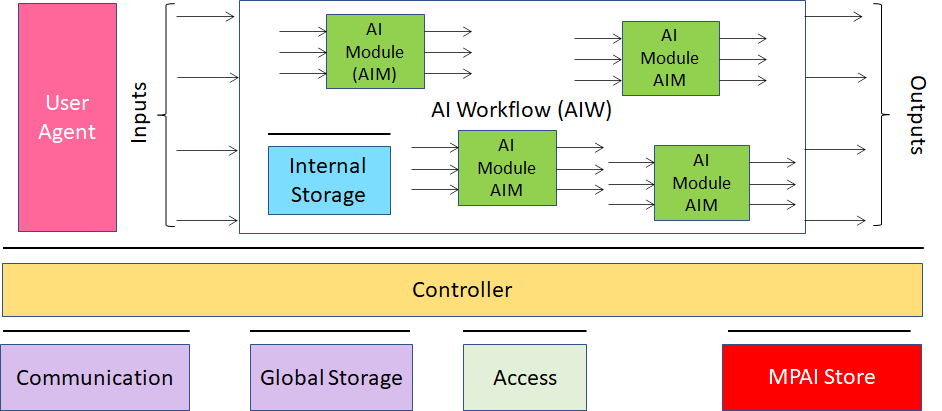 Figure 1 – The Components of the AI Framework (AIF)The MPAI-MMC Application Standard normatively specifies 5 AI Frameworks (AIW) supporting the 5 MPAI-MMC identified Use Cases. The MPAI-MMC Use Case no. 3 “Unidirectional Speech Translation” interprets a Speech Segment uttered in a specified language to another specified languages preserving the characteristics of the original speech. Figure 2 depicts an AIW standardised by MPAI-MMC, called “Unidirectional Speech Translation”. 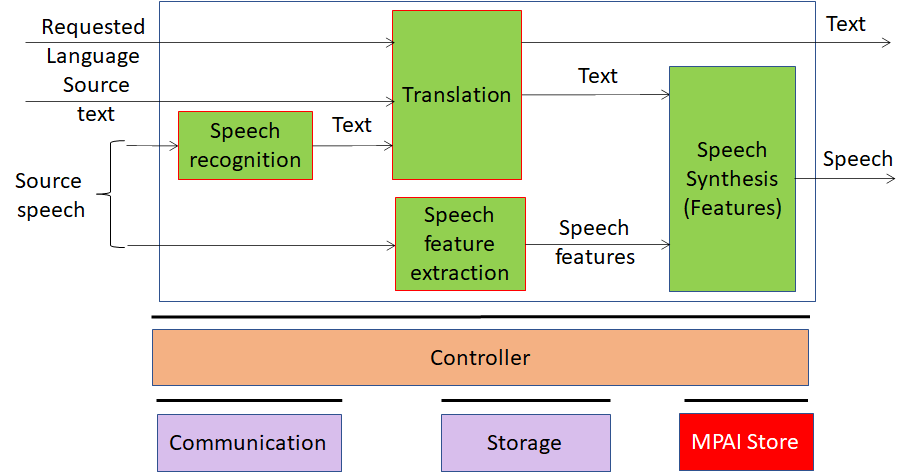 Figure 2 – An AIM exampleMPAI-MMC normatively specifies the following aspects of an AIW:The semantics and the format of the input data, e.g., “Requested Languages”, “Source Text” and “Source Speech”.The function, e.g., “interpreting a Speech Segment or a Source Text from a language to another preserving the characteristics of the original Speech Segment”.The format of the output data, e.g., “Speech Segment” and “Text”.An AIW is composed of data processing elements – called AI Modules (AIM). Figure 3 and Figure 4 depict two examples of the same AIM with the same function. Figure 3 includes the necessary knowledge (e.g., a neural network) and Figure 4 accesses that knowledge from an external knowledge base.MPAI-MMC normatively specifies the following aspects of an AIM:The format and semantics of the input data, e.g., “Text and Speech Features”.The function, e.g., “Produce a synthetic speech from text and Emotion Descriptors”.The format of the output data, e.g., “Speech Segment”.An AIM is defined by its function and interfaces, but not by its internal architecture, which may be based on AI (e.g., Figure 3) or data processing (e.g., Figure 4), and implemented in software, hardware or hybrid software and hardware technologies.MPAI normatively specifies the process, the tools and the data or the characteristics of the data to be used to Assess the Grade of Performance of an AIM or a AIW. MPAI offers implementers 3 different Levels of compliance to MPAI Standards:The MPAI ecosystem offers users access to the promised benefits of AI with a guarantee of increased transparency, trust and reliability as the Interoperability Level moves from 1 to 3. More informative details are provided by Annex 3.Scope of StandardThe Multimodal Conversation Technical Specification (MPAI-MMC) includes 5 Use Cases sharing the characteristic of using AI to enable a form of human-machine conversation that emulates human-human conversation in completeness and intensity. They are: Conversation with Emotion (CWE), Multimodal Question Answering (MQA), Unidirectional Speech Translation (UST), Bidirectional Speech Translation (BST) and One-to-many Speech Translation (OMT). MPAI expects to produce future MPAI-MMC versions supporting enhanced current and new Use Cases.This version of MPAI-MMC has been developed by the MMC-DC Development CommitteeConversation with Emotion (CWE)When people talk, they use multiple modalities. Emotion is one of the key features to understand the meaning of the utterances made by the speaker. Therefore, a conversation system with the capability to recognize emotion can better understand the user and produce a better reply.The Conversation with Emotion (MMC-CWE) Use Case handles conversation with emotion. It is a human-machine conversation system where the computer can recognize emotion in the user’s speech and/or text, also using the video information of the face of the human to produce a reply coherent with the emotional state of the human. Multimodal Question Answering (MQA)Question Answering (QA) Systems answer a user’s question presented in natural language. Current QA systems only deal with the case where input is in “text” form or “speech” form. However, there are cases where mixed inputs such as speech with an image are presented to the system. For example, a user asks a question: “Where can I buy this tool?” showing the picture of the tool. In Multimodal Question Answering (MMC-MQA) a machine responds to a question expressed in a text or in speech by a user showing an object using text and synthetic speech as output.Unidirectional Speech Translation (UST)In the Unidirectional Speech Translation (MMC-UST) Use Case, the system recognizes a voice uttered in a language by a speaker, converts the recognized voice into another language through automatic translation, and outputs a converted voice as text-type subtitles or as a synthesized voice preserving the speaker’s features in the translated speech. Bidirectional Speech Translation (BST)In Bidirectional (as opposed to Unidirectional) Speech-to-Speech Translation (MMC-BST), two people converse, each speaking a different language. They may be in the same location, or they may be communicating remotely. The AIMs implementing the components may be implemented as online services, or they may be embedded on a single device. The flow of control (from speech recognition to text translation to speech synthesis) is identical to that of the Unidirectional case. The difference is that, rather than one such flow, two flows are provided – the first from language A to language B, and the second from B to A.  One-to-Many speech translation (OMT)In One-to-Many (as opposed to Unidirectional or Bidirectional) Speech-to-Speech Translation (MMC-OMT), one person speaking his or her preferred language broadcasts to two or more audience members, each listening, and responding, in a different language. The speaker and audience may be in the same location, or the communication may be carried out remotely. The AIMs implementing the components may be implemented as online services, or they may be embedded on a single device. The flow of control (from speech recognition to text translation to speech synthesis) is identical to that of the Unidirectional case. However, rather than one such flow, multiple paired flows are provided – the first pair from language A to language B and B to A; the second from A to C and C to A; and so on.  Normative content of the Use CasesEach Use Case normatively defines:1.	AIW: a structured aggregation of AIMs that implements the Use Case characterised by:The function performed by the AIW.The input and output data of the AIW.The topology and connections of the AIMs in the AIW.2.	AI Modules: processing elements that are characterised by:The function performed by the AIM.The input and output data of the AIM.3.	Data formats: any type of static (time independent) or dynamic (time dependent) data that is used as input and output of a AIW or an AIM.The word normatively is to be interpreted to mean that if an implementer claims conformance toa AIW, the implementation shall:Perform the AIW function specified in Chapter 5.All AIMs, their topology and connections should conform to the AIW Architecture specified in Chapter 5.The AIW and AIM input and output data should have the formats specified in Chapter 5.an AIM, the implementation shall:Perform the AIM function specified by the appropriate section of Chapter 5.Receive as input and produce as output data in the formats specified in Chapter 5.3.	a data format, the data shall have the format specified in Section 0. Users of this Technical Specification should note that:This Technical Specification defines the possible levels of conformance but does not mandate any.Implementers decide the level of conformance their implementation satisfies. Implementers can use the Reference Software of this Technical Specification to develop their implementations.The Conformance Testing specification can be used to test the conformity of an implementation to this Technical Specification.Performance Assessors can assess the level of Performance of an implementation based on the Performance Assessment specification.The Governance of the MPAI Ecosystem, outlined in Annex 2.Terms and DefinitionsThe terms used in this standard whose first letter is capital have the meaning defined in Table 1.Table 1 – Table of terms and definitionsNormative ReferencesThis standard normatively references the following documents, both from MPAI and other standard organisations:The governance of the MPAI ecosystem, N309AI Framework Technical Specification, N293ISO 639 – Codes for the Representation of Names of Languages — Part 1: Alpha-2 Code.ISO/IEC 10646, Information technology – Universal Coded Character Set…Use Case ArchitecturesConversation with Emotion (CWE)Scope of Use CaseIn the Conversation with Emotion (CWE) use case, a machine responds to a textual and/or vocal utterance made by a human in a way that is congruent with the human’s utterance and emotional state as detected from the human’s text and/or speech and face. The machine responds using text, synthetic speech and a face whose lips are animated by the synthetic speech.Input/Output DataThe input and output data of this Use Case are:Implementation Architecture The operation of Conversation with Emotion develops in the following way: Emotion is recognised in the following way and reflected in the speech production side. A set of emotion related cues are extracted from text, voice and video.Each text, speech and video recognition module recognises emotion independently.The Emotion recognition module fuses all emotions into the final emotion. The final emotion is transferred to the Dialog processing module. The Dialog Processing module produces a reply based on the final emotion and meaning from the text and video analysis. The Speech Synthesis (Emotion) module produces the speech from the reply in text with embedded emotionThe Face animation AIM produces the animated lips of a face consistently with the synthesised Speech drawing information from the Video of Faces Knowledge Base.Figure 5 depicts the input/output data, the AIMs and the data exchanged between AIMs. 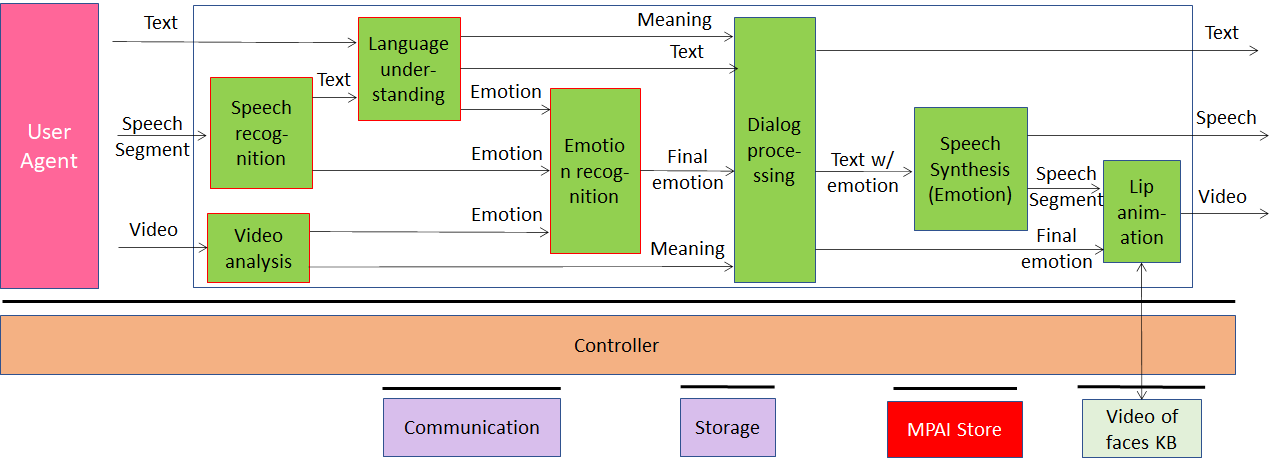 Figure 5 – Architecture of Conversation with EmotionAI ModulesThe AI Modules of Conversation with Emotion perform the functions described in Table 2.Table 2 – AI Modules of Conversation with Emotion AIW MetadataSpecified in Annex 4 Section 2.Multimodal Question Answering (MQA)Scope of standardA human asks a question in natural language expressed as text and/or speech while showing an object the question refers to. The machine responds to the question in text and synthetic speech. Input/output dataImplementation Architecture The operation of Multimodal Question Answering develops in the following way: A question is asked in the form of text or voice.The meaning of the question is recognised.Video analysis identifies the object and sends it to Language Understanding.Language Understanding fuses the multimodal inputs and generates the integrated meaning. Intention Analysis determines the Intention of the question and sends it to QA. Question Answering uses the intention of the question and the Meaning to produce the answer. Speech Synthesis (Text) produces the speech from the answer in text.Figure 6 depicts the input/output data, the AIMs and the data exchanged between AIMs.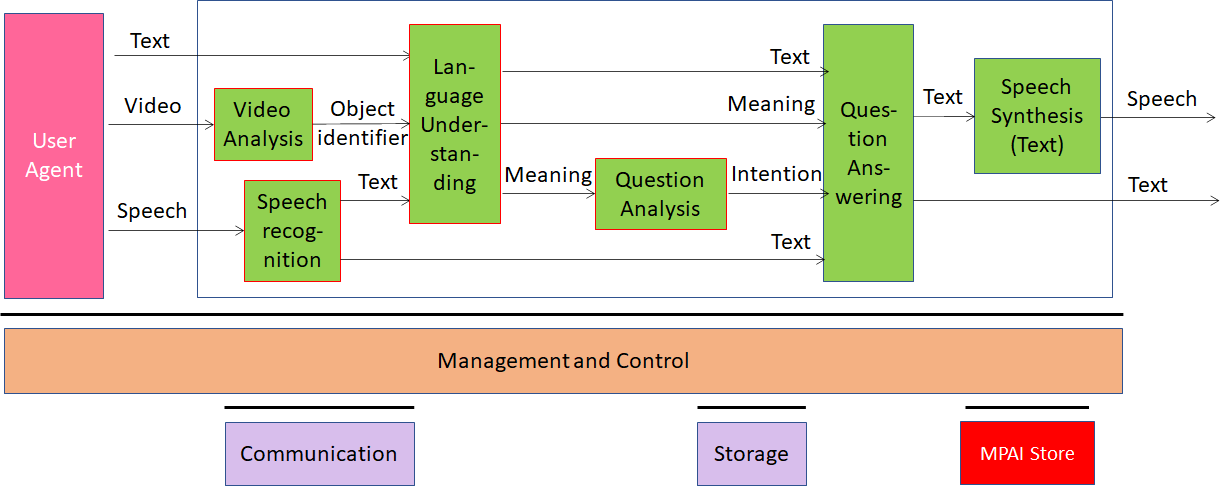  Figure 6 – Architecture of Multimodal Question Answering AI ModulesThe AI Modules of Multimodal Question Answering are given in Table 3.Table 3 – AI Modules of Multimodal Question AnsweringAIW MetadataSpecified in Annex 5 Section 2.Unidirectional Speech Translation (UST)Scope of Use CaseIn Unidirectional Speech Translation, spoken segments in Language A are translated into spoken segments in Language B.. The AIMs implementing the components may be implemented as online services, or they may be embedded on a single device. The flow of control is from speech recognition to text translation and then, to speech synthesis. Input/output dataImplementation ArchitectureFigure 7 describes the input/output data, the AIMs and the data exchanged between AIMs.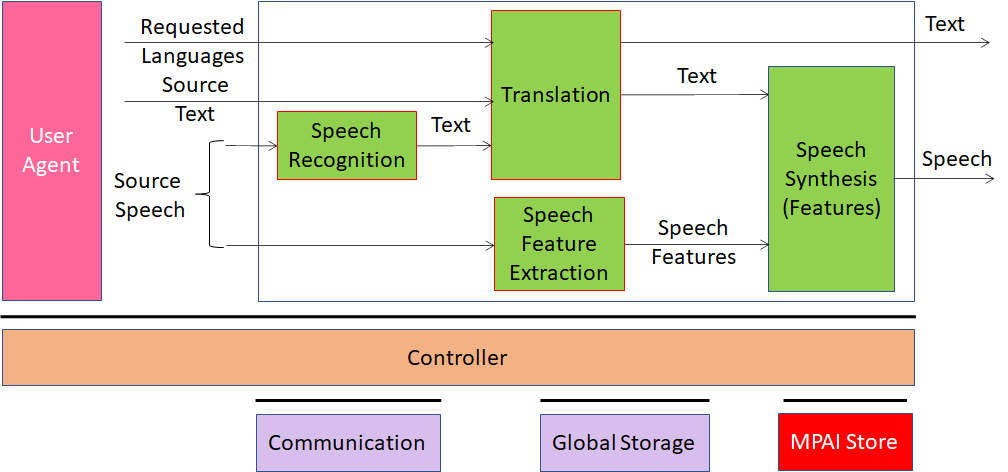 Figure 7 – Architecture of Unidirectional Speech TranslationAI ModulesThe AI Modules of Unidirectional Speech Translation are given in Table 4.Table 4 – AI Modules of Unidirectional Speech TranslationAIW MetadataSpecified in Annex 6 Section 2.Bidirectional Speech Translation (BST)Scope of Use CaseIn Bidirectional (as opposed to Unidirectional) Speech Translation, two people converse, each speaking a different language. They may be in the same location, or they may be communicating remotely. The AIMs implementing the components may be implemented as online services, or they may be embedded on a single device. The flow of control (from speech recognition to text translation to speech synthesis) is identical to that of the Unidirectional case. The difference is that, rather than one such flow, two flows are provided – the first from language A to language B, and the second from B to A. Input/output dataImplementation ArchitectureFigure 8 depicts the AIMs and the data exchanged between AIMs.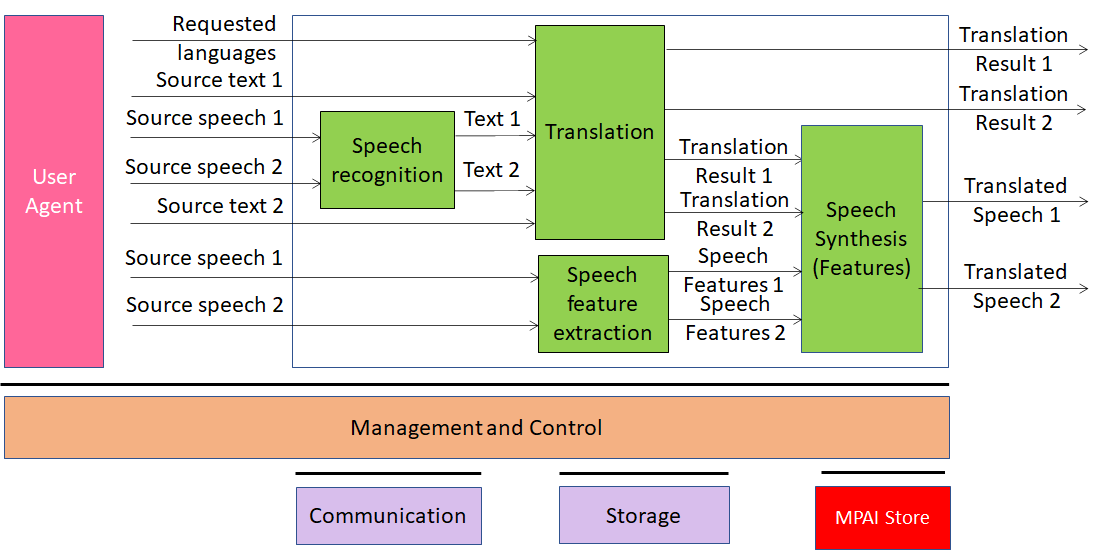 Figure 8 – Architecture of Bidirectional Speech TranslationAI ModulesThe AI Modules are given in Table 5.Table 5 – AI Modules of Bidirectional Speech TranslationAIW MetadataSpecified in Annex 7 Section 2.One-to-Many speech translation (OMT)Scope of Use CaseIn One-to-Many (as opposed to Unidirectional or Bidirectional) Speech Translation, one person speaking his or her preferred language broadcasts to two or more audience members, each listening, and potentially responding, in a different language. The speaker and audience may be in the same location, or the communication may be carried out remotely. The AIMs implementing the components may be implemented as online services, or they may be embedded on a single device. The flow of control (from speech recognition to text translation to speech synthesis) is identical to that of the Unidirectional case. However, rather than one such flow, multiple paired flows are provided – the first pair from language A to language B and B to A; the second from A to C and C to A; and so on.Input/output dataImplementation Architecture Figure 9 depicts the AIMs and the data exchanged between AIMs.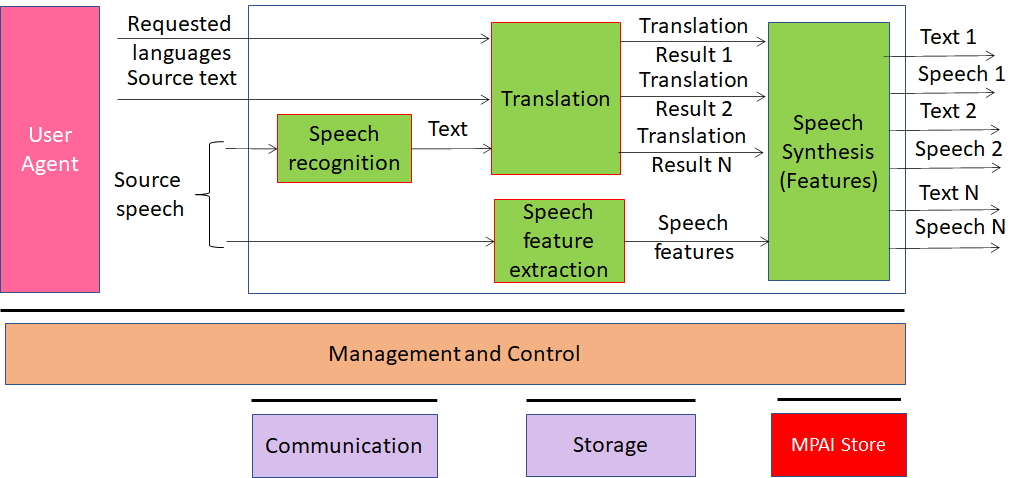 Figure 9 – Architecture of One-to-Many Speech Translation (OMT)AI Modules The AI Modules of Personalized Automatic Speech Translation are given in Table 6.Table 6 – AI Modules of One-to-Many Speech TranslationAIW MetadataSpecified in Annex 8 Section 2.AI ModulesThis Chapter specifies the AIMs and their input and output data employed by all Use Cases specified in this Standard. Section 6.1 lists the AIMs and their data in tabular form and using the AIM Metadata specified by the AI Framework (MPAI-AIF) Standard. Section 0 specifies the formats of the input and output data used in this Standard.The reader is alerted that some data formats in this Standard are shared with the Context-based Audio Enhancement (MPAI-CAE) Standard. The specification of such data formats is repeated verbatim in both standards. MPAI plans on creating a future specification that will contain all data formats that are shared by more than one MPAI Standard.MPAI-MMC AIMs and their dataConversation with Emotion (CWE)The AIMs and the data formats used by the Conversation with Emotion Use Case are given by Table 7.Table 7 – Conversation with Emotion AIMs and data formatsThe AIM Metadata are given in Annex 4 Section 3.Multimodal Question Answering (MQA)The AIMs and the data formats used by the Multimodal Question Answering Use Case are given by Table 8.Table 8 – Multimodal Question Answering AIMs and data formatsThe AIM Metadata are given in Annex 5 Section 3.Unidirectional Speech Translation (UST)The AIMs and the data formats used by the Unidirectional Speech Translation Use Case are given by Table 9.Table 9 – Unidirectional Speech Translation AIMs and data formatsThe AIM Metadata are given in Annex 6 Section 3.Bidirectional Speech Translation (BST)The AIMs and the data formats used by the Bidirectional Speech Translation Use Case are given by Table 10.Table 10 – Bidirectional Speech Translation AIMs and data formatsThe AIM Metadata are given in Annex 7 Section 3.One-to-many Speech Translation (OMT)The AIMs and the data formats used by the One-to-many Speech Translation Use Case are given by Table 11.Table 11 – One-to-many Speech Translation AIMs and data formatsThe AIM Metadata are given in Annex 4 Section 8.Data FormatsTable 12 lists all data formats specified in this Technical Specification. The first column gives the name of the data format, the second the subsection where the data format is specified and the third the Use Case(s) making use of it. Table 12 – Data formatsTextEncoded according to ISO/IEC 10646, Information technology – Universal Coded Character Set (UCS) to support most languages in use.SpeechSpeech sampled in the 8-96 kHz frequency range and with 16-24 bits/sample (linear). VideoVideo satisfies the following specifications:Pixel shape: squareBit depth: 8-10 bits/pixelAspect ratio: 4/3 and 16/9640 < # of horizontal pixels < 1920480 < # of vertical pixels < 1080Frame frequency 50-120 HzScanning: progressiveColorimetry: ITU-R BT709 and BT2020 Colour format: RGB and YUVCompression: uncompressed; if compressed AVC, HEVCEmotion. {    "$schema": "http://json-schema.org/draft-07/schema",    "definitions": {        "EmotionType": {            "type": "object",            "properties": {                "emotionDegree": {"type": "integer"}, "emotionName": {"type": "string"},"emotionSetName": {"type": "string"},}"type": "object",    "properties": {        "primary": {"$ref": "#/definitions/EmotionType"},        "secondary": {"$ref": "#/definitions/EmotionType"}    }}Semantics of emotionThe following list of emotions suitable for vocal expression seems to us reasonable, but is offered without theoretical or research-based commitment. It has been collected and sorted from several sources, some of them linked below under References.Emotions are expressed vocally through combinations of prosody (pitch, rhythm, and volume variations); separable speech effects (such as degrees of voice tension, breathiness, etc.; see Effects, below); and vocal gestures (laughs, sobs, etc.).Emotions can of course be combined: one can be both sad and angry. For that reason and others, no list of emotion names can be definitive, just as no listing of color names could be final. Accordingly, we suggest that a mechanism be defined whereby implementors of specific use cases or AIMs (modules) for emotional speech can register with MPAI the set of emotions that these offer to cover or enable, including unique names or identifiers. Registration procedures per implementation should be designed by the MPAI authorities concerned with AIM and use case registration in general, with consultations of the interested parties.Basic Emotions originally following Paul Eckman [reference]SemanticsText with EmotionT. Syntax{    "$schema": "http://json-schema.org/draft-07/schema",    "definitions": {        "TextWithEmotionType": {            "type": "object",            "properties": {"text": {“type”: "string"},                "emotionDegree": {"type": "integer"}, "emotionName": {"type": "string"},"emotionSetName": {"type": "string"},}"type": "object",    "properties": {        "primary": {"$ref": "#/definitions/TextWithEmotionType"},        "secondary": {"$ref": "#/definitions/TextWithEmotionType"}    }}SemanticsSemantics of text with emotionVideo of faces KB Query FormatThe Video of faces KB is queried with an Emotion. The response is a Video of a human face. All faces must be aligned.Object identifierAn object is identified as follows. Syntax{    "$schema": "http://json-schema.org/draft-07/schema",    "definitions": {        "objectIdentifier": {            "type": "object",            "properties": {"objectImageLabel": {“type”: "string"},                "confidenceLevel": {"type": "integer"}, }"type": "object",    "properties": {        "primary": {"$ref": "#/definitions/ObjectIdentifierType"},        "secondary": {"$ref": "#/definitions/ObjectIdentifierType"}    }}SemanticsMeaningThis subclause specifies data formats to describe meaning which is the outputs of Language Understanding AIM. The “meaning” consists of the following elements.POS_taggingNE_taggingDependency_taggingSRL_taggingSyntax {    "$schema": "http://json-schema.org/draft-07/schema",    "definitions": {        "meaning": {            "type": "object",            "properties": {                "POS_tagging": {                    "POS_tagging_set": {“type”: "string"},                     " POS_tagging_result": {“type”: "string"}                },"NE_tagging": {                    "NE_tagging_set": {“type”: "string"},                     " NE_tagging_result": {“type”: "string"}                }"dependency_tagging": {                    "dependency_tagging_set": {“type”: "string"},                     "dependency_tagging_result": {“type”: "string"}            }"SRL_tagging": {                    " SRL_tagging_set": {“type”: "string"},                     " SRL_tagging_result": {“type”: "string"}            }        }    },    "type": "object",    "properties": {        "primary": { "$ref": "#/definitions/meaning" },        "secondary": { "$ref": "#/definitions/meaning" }    }}SemanticsIntentionThis subclause specifies data formats to describe intention which is the outputs of Question analysis AIM. The “intention” consists of the following elements.qtopicqfocusqLATqSATSyntax{    "$schema": "http://json-schema.org/draft-07/schema",    "definitions": {        "Intention": {            "type": "object",            "properties": {                "qtopic": {“type”: "string"}, "qfocus": {“type”: "string"},"qLAT": {“type”: "string"},"qSAT": {“type”: "string"},"qdomain": {“type”: "string"},}"type": "object",    "properties": {        "primary": { "$ref": "#/definitions/intention" },        "secondary": { "$ref": "#/definitions/intention" }    }}SemanticsThe following example shows the question analysis result of the user’s question, “Who is the author of King Lear?” The question analysis result in the example shows that the domain of the question is “Literature”, the topic of the question is “King Lear”, the focus of the question is “Who”."intention": [		{			"qdomain": "Literature",			"qtopic": " King Lear ",			"qfocus": " who ",			"qLAT": " author ",			"qSAT": " person ",}]The following example shows the result of the analysed question of “How do you make Kimchi?” The question analysis result in the example shows that the domain of the question is “Cooking”, the topic of the question is “Kimchi”, the focus of the question is “how”."intention": [		{			"qdomain": "Cooking",			"qtopic": " Kimchi",			"qfocus": " How ",			"qLAT": " cooking method ",			"qSAT": " method ",}]Language identifierRepresented as specified by ISO 639 – Codes for the Representation of Names of Languages — Part 1: Alpha-2 Code.Speech FeaturesSpeech Features are digitally represented as follows. {    "$schema": "http://json-schema.org/draft-07/schema",    "definitions": {        "SpeechFeatures": {            "type": "object",            "properties": {                "pitch": {“type”: "integer"}, "tone": {"type": "string"},"intonation": {"type": "string"},"intensity": {"type": "string"},"speed": {"type": "string"},"emotion": {"type": "EmotionType"},"NNspeechFeatures": {"type": "vector of floating point"},}"type": "object",    "properties": {        "primary": { "$ref": "#/definitions/SpeechFeatureType" },        "secondary": { "$ref": "#/definitions/SpeechFeatureType" }    }}SemanticsReferencesThe references provided here are for information purpose.[1] Ekman, Paul (1999), "Basic Emotions", in Dalgleish, T; Power, M (eds.), Handbook of Cognition and Emotion (PDF), Sussex, UK: John Wiley & SonsAnnex 1 – MPAI-wide terms and definitions (Normative)The Terms used in this standard whose first letter is capital and are not already included in Table 1 are defined in Table 13.Table 13 – MPAI-wide TermsAnnex 2 - Notices and Disclaimers Concerning MPAI Standards (Informative)The notices and legal disclaimers given below shall be borne in mind when downloading and using approved MPAI Standards downloaded from https://www.mpai.community/access/.In the following, “Standard” means the collection of four documents: “Technical Specification”, “Reference Software” and “Conformance Testing” and, where applicable, “Performance Testing” approved and published by MPAI at https://www.mpai.community/resources/.Life cycle of MPAI StandardsMPAI Standards are developed in accordance with the MPAI Statutes (https://mpai.community/statutes/). An MPAI Standard may only be developed when a Framework Licence has been adopted. MPAI Standards are developed by especially established MPAI Development Committees who operate on the basis of consensus, as specified in Annex 1 of the MPAI Statutes (https://mpai.community/statutes/). While the MPAI General Assembly and the Board of Directors administer the process of the said Annex 1, MPAI does not independently evaluate, test, or verify the accuracy of any of the information or the suitability of any of the technology choices made in its Standards.MPAI Standards may be modified at any time by corrigenda or new editions. A new edition, however, may not necessarily replace an existing MPAI standard. In order to determine the status of any given MPAI Standard, a user should visit https://mpai.community/access/ web page.Comments on MPAI Standards are welcome from any interested parties, whether MPAI members or not. Comments shall mandatorily include the name and the version of the MPAI Standard and, if applicable, the specific page or line the comment applies to. Comments should be sent to the MPAI Secretariat secretariat@mpai.community. Comments will be reviewed by the appropriate committee for their technical relevance. However, MPAI does not provide interpretation, consulting information, or advice on MPAI Standards. Interested parties are invited to join MPAI so that they can attend the relevant Development Committees.Coverage and Applicability of MPAI StandardsMPAI makes no warranties or representations concerning its Standards, and expressly disclaims all warranties, expressed or implied, concerning any of its Standards, including but not limited to the warranties of merchantability, fitness for a particular purpose, non-infringement etc. MPAI Standards are supplied “AS IS”.The existence of an MPAI Standard does not imply that there are no other ways to produce and distribute products and services in the scope of the Standard. Technical progress may render the technologies included in the MPAI Standard obsolete by the time the Standard is used, especially in a field as dynamic as AI. Therefore, those looking for standards in the Data Compression by Artificial Intelligence area should carefully assess the suitability of MPAI Standards for their needs.IN NO EVENT SHALL MPAI BE LIABLE FOR ANY DIRECT, INDIRECT, INCIDENTAL, SPECIAL, EXEMPLARY, OR CONSEQUENTIAL DAMAGES (INCLUDING, BUT NOT LIMITED TO: THE NEED TO PROCURE SUBSTITUTE GOODS OR SERVICES; LOSS OF USE, DATA, OR PROFITS; OR BUSINESS INTERRUPTION) HOWEVER CAUSED AND ON ANY THEORY OF LIABILITY, WHETHER IN CONTRACT, STRICT LIABILITY, OR TORT (INCLUDING NEGLIGENCE OR OTHERWISE) ARISING IN ANY WAY OUT OF THE PUBLICATION, USE OF, OR RELIANCE UPON ANY STANDARD, EVEN IF ADVISED OF THE POSSIBILITY OF SUCH DAMAGE AND REGARDLESS OF WHETHER SUCH DAMAGE WAS FORESEEABLE.MPAI alerts users that practicing its Standards may infringe patents and other rights of third parties.Users of MPAI Standards should consider all applicable laws and regulations when using an MPAI Standard. The validity of Conformance Testing is strictly technical and refers to the correct implementation of the MPAI Standard. Moreover, positive Performance Assessment of an implementation applies exclusively in the context of the MPAI Governance (https://mpai.community/governance/) and does not imply compliance with any regulatory requirements in the context of any jurisdiction. Therefore, it is the responsibility of the MPAI Standard implementer to observe or refer to the applicable regulatory requirements. By publishing an MPAI Standard, MPAI does not intend to promote actions that are not in compliance with applicable laws, and the Standard shall not be construed as doing so. In particular, users should evaluate MPAI Standards from the viewpoint of data privacy and data ownership in the context of their jurisdictions.Implementers and users of MPAI Standards documents are responsible for determining and complying with all appropriate safety, security, environmental and health and all applicable laws and regulations.CopyrightMPAI draft and approved standards, whether they are in the form of documents or as web pages or otherwise,  are copyrighted by MPAI under Swiss and international copyright laws. MPAI Standards are made available and may be used for a wide variety of public and private uses, e.g., implementation, use and reference, in laws and regulations and standardisation. By making these documents available for these and other uses, however, MPAI does not waive any rights in copyright to its Standards. For inquiries regarding the copyright of MPAI standards, please contact the MPAI Secretariat secretariat@mpai.community.The Reference Software of an MPAI Standard is released with the MPAI Modified Berkeley Software Distribution licence (link). However, implementers should be aware that the Reference Software of an MPAI Standard may reference some third party software that may have a different licence.Annex 3 – The Governance of the MPAI Ecosystem (Informative)Level 1 of MPAI standardisationWith reference to Figure 1, MPAI issues and maintains a standard – called MPAI-AIF – composed of the following:An environment called AI Framework (AIF) where aggregations of interconnected AI AIWs (AIW) AIMs called AIWs are executed. An AIW implements a use case.AIMs exposing standard interfaces (e.g., access to Controller API) operating as part of an AIW in an AIF.A distribution system of AIFs, AIWs and AIMs called MPAI Store that an AIF can access to download AIWs and AIMs.MPAI standards include four documents:The Technical Specification specifies the elements and operation of the standard and is the main source of information to Implementers.The Reference Software is a technically correct implementation of the Technical Specification that can be used as a supplement to the Technical Specification to guide Implementations. The Conformance Testing specifies the process, the tools and the data to test the Conformance of an Implementation.The Performance Assessment specifies the process, the tools and the data or data specification to test the Performance of the Implementation, i.e., of being Reliable, Robust, Fair and Replicable.Level 2 of MPAI standardisationMPAI normatively specifies the following aspects of an AI Module (AIM):The format and semantics of the input data, e.g., “video of a talking human face”.The function, e.g., “identification of the emotion on the face of and the meaning of the sentence uttered by a speaking human”.The format of the output data, e.g., “emotion” and “meaning”.AIMs can be trained with real data, i.e., made to learn from real data to execute a specific function on new data in the same or similar context (Figure 11). The same function, however, can be achieved with an AIM implemented, e.g., with Data Processing technologies (Figure 12). If an AIM needs Access to an external knowledge base, MPAI also specifies how the AIM interfaces with it. MPAI only specifies the mentioned input and output data, and the function of an AIM, but is silent on how the input data are processed.MPAI Standards are generally agnostic of the implementation technology adopted: hardware, software or hybrid hardware and software.MPAI Application Standards (as opposed to MPAI-AIF) normatively specify AIWs supporting MPAI-identified Use Cases. An example of a Use Case is “interpreting a sentence from a specified language to another preserving the features of the original sentence”, as in Figure 2 that describes an example of AIW standardised by MPAI. An MPAI Application Standard specifies:The format and semantics of the input data, e.g., “source speech”, “source text” and “desired target language”.The function, e.g., “translating a sentence from a language to another, and pronounce it preserving the features of the original speech”.The format of the output data, e.g., “speech” and “text”.In a Level 1 implementation of the AIW of Figure 2  having the depicted input and output data, an implementer can use proprietary AIMs within the constraints of the MPAI-AIF Standard. In a Level 2 implementation, however, the AIW must be implemented with AIMs that conform with an MPAI application standard. Level 3 of MPAI standardisationMPAI does not generally set standards on how and with what data an AIM should be trained because this is an important differentiator that promotes competition leading to better AI systems. However, the performance of an AIM is typically higher if the data used for training are in greater quantity and more in tune with the scope. Training data that have large variety and cover the spectrum of all cases of interest in breadth and depth typically lead to implementations of higher “quality”.For Level 3, MPAI normatively specifies the process, the tools and the data or the characteristics of the data to be used to Assess the Grade of Performance of an AIM or an AIW. The definition of Performance is specific to an application domain and is defined in the context of that domain. Unlike Conformance Testing of an Implementation whose outcome has a binary value, Performance Assessment of an Implementation does not necessarily have a binary value. The Performance Assessment of an MPAI standard specifies which of the 4 attributes should be assessed.The MPAI ecosystemFigure 14 is a high-level description of the MPAI ecosystem operation applicable to fully conforming MPAI implementations: MPAI establishes and controls the not-for-profit MPAI Store (step 1).MPAI appoints Performance Assessors (step 2).MPAI publishes standards (step 3).Implementer submits an Implementation to a Performance Assessor (step 4).If the Performance of the Implementation is acceptable, Performance Assessor informs the Implementer (step 5a) and the MPAI Store (step 5b).Implementer submits Implementation to the MPAI Store (step 6). Then the Store internally Tests the Conformance and security of the Implementation.User downloads Implementation (step 7).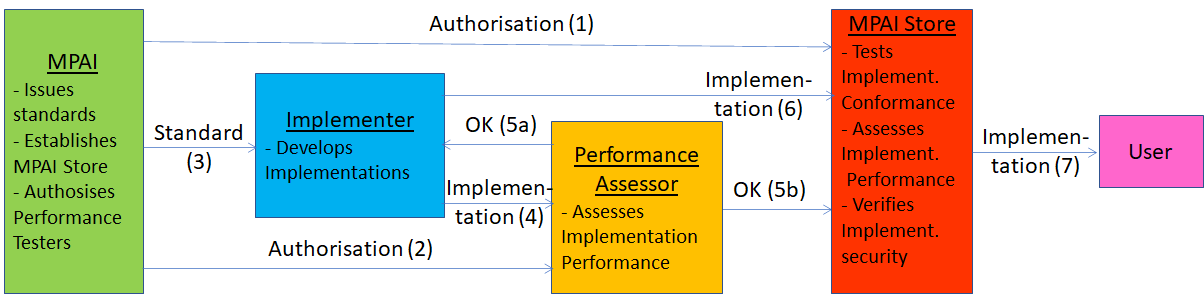 Figure 14 – The MPAI ecosystem operationThe MPAI ecosystem allows an implementer of a standard AIM with outstanding features to access the entire market because users will download the AIM for use in their AIFs. Users will benefit from AIMs produced by a competitive AIM market that builds on and promotes innovation.Annex 4 – AIW and AIM Metadata of MMC-CWEID linearizationNote: Fields that are used to generate automatic IDs may not contain “:” characters.When one needs to reference them from other contexts, automatic unique IDs for AIWs/AIMs can be generated with the following formula:AIM->Implementer_ID:(S:AIM->Standard->Name:AIM->Standard->Version:AIM->Standard->Use_Case:AIM->Standard->Name|U:AIM->User_Defined->Name):AIM->VersionExamples:00089:(S:(MMC:CWE:2:_MAIN_)):123 // A workflow00089:(S:(MMC:CWE:2:GovernanceAssessment)):345 // A sub-module of a workflow00089:(U:PCA_based_analysis):75AIW metadata for CWEAIM metadataSpeechRecognitionVideo Analysis Language UnderstandingEmotion RecognitionDialog ProcessingSpeech SynthesisLip AnimationAnnex 5 – AIW and AIM Metadata of MMC-MQAID linearizationNote: Fields that are used to generate automatic IDs may not contain “:” characters.When one needs to reference them from other contexts, automatic unique IDs for AIWs/AIMs can be generated with the following formula:AIM->Implementer_ID:(S:AIM->Standard->Name:AIM->Standard->Version:AIM->Standard->Use_Case:AIM->Standard->Name|U:AIM->User_Defined->Name):AIM->VersionExamples:00089:(S:(MMC:CWE:2:_MAIN_)):123 // A workflow00089:(S:(MMC:CWE:2:GovernanceAssessment)):345 // A sub-module of a workflow00089:(U:PCA_based_analysis):75AIW metadata for MQAAIM metadataSpeechRecognitionVideo Analysis Language UnderstandingQuestion AnalysisQuestion AnsweringSpeech Synthesis (Text)Annex 6 – AIW and AIM Metadata of MMC-USTID linearizationNote: Fields that are used to generate automatic IDs may not contain “:” characters.When one needs to reference them from other contexts, automatic unique IDs for AIWs/AIMs can be generated with the following formula:AIM->Implementer_ID:(S:AIM->Standard->Name:AIM->Standard->Version:AIM->Standard->Use_Case:AIM->Standard->Name|U:AIM->User_Defined->Name):AIM->VersionExamples:00089:(S:(MMC:CWE:2:_MAIN_)):123 // A workflow00089:(S:(MMC:CWE:2:GovernanceAssessment)):345 // A sub-module of a workflow00089:(U:PCA_based_analysis):75AIW metadata for USTAIM metadataSpeechRecognitionTranslation Speech Feature ExtractionSpeech SynthesisAnnex 7 – AIW and AIM Metadata of MMC-BSTID linearizationNote: Fields that are used to generate automatic IDs may not contain “:” characters.When one needs to reference them from other contexts, automatic unique IDs for AIWs/AIMs can be generated with the following formula:AIM->Implementer_ID:(S:AIM->Standard->Name:AIM->Standard->Version:AIM->Standard->Use_Case:AIM->Standard->Name|U:AIM->User_Defined->Name):AIM->VersionExamples:00089:(S:(MMC:CWE:2:_MAIN_)):123 // A workflow00089:(S:(MMC:CWE:2:GovernanceAssessment)):345 // A sub-module of a workflow00089:(U:PCA_based_analysis):75AIW metadata for BSTAIM metadataSpeechRecognitionTranslation Speech Feature ExtractionSpeech SynthesisAnnex 8 – AIW and AIM Metadata of MMC-OMTID linearizationNote: Fields that are used to generate automatic IDs may not contain “:” characters.When one needs to reference them from other contexts, automatic unique IDs for AIWs/AIMs can be generated with the following formula:AIM->Implementer_ID:(S:AIM->Standard->Name:AIM->Standard->Version:AIM->Standard->Use_Case:AIM->Standard->Name|U:AIM->User_Defined->Name):AIM->VersionExamples:00089:(S:(MMC:CWE:2:_MAIN_)):123 // A workflow00089:(S:(MMC:CWE:2:GovernanceAssessment)):345 // A sub-module of a workflow00089:(U:PCA_based_analysis):75AIW metadata for OMTAIM metadataSpeechRecognitionTranslation Speech Feature ExtractionSpeech SynthesisMoving Picture, Audio and Data Coding by Artificial Intelligencewww.mpai.communityN3282021/08/25SourceMMC-DCTitleMPAI-MMC WD 0.4TargetMPAI-11Moving Picture, Audio and Data Codingby Artificial Intelligencewww.mpai.communityWD 0.4Figure 3 – An AIM with embedded knowledgeFigure 4 – An AIM with access to an external knowledge baseLevel 1An AIF Implementation running an AIW composed of AIMs performing any proprietary function and exposing any proprietary interface but exposing the interfaces required to be executed in the AIF.Level 2An AIF Implementation running an AIW composed of AIMs whose functions and interfaces are specified by an MPAI Application Standard.Level 3An Implementation running an AIW composed of AIMs certified to possess the attributes of Reliability, Robustness, Replicability and Fairness – collectively called Performance.TermDefinitionEmotionAn attribute that indicates an emotion out of a finite set of EmotionsEmotion GradeThe intensity of an EmotionEmotion RecognitionAn AIM that decides the final Emotion out of Emotions from different sourcesImage analysisAn AIM that extracts features from videoIntentionIntention is the result of a question analysis that denotes information on the input questionLanguage UnderstandingAn AIM that analyses natural language as Text to produce its meaning and emotion included in the textMeaningInformation extracted from the input text such as syntactic and semantic informationQuestion AnalysisAn AIM that analyses the meaning of a question sentence and determines its Intention Question AnsweringAn AIM that analyses the user’s question and produces a reply based on the user’s Intention Speech Recognition An AIM that converts speech to TextSpeech SynthesisAn AIM that converts Text or concept to speechTextA collection of characters drawn from a finite alphabetTranslationAn AIM that converts Text in a source language to Text in a target languageInputCommentsTextText typed by the human as additional information stream or as a replacement of the speech.SpeechSpeech of the human having a conversation with the machine.VideoVideo of the face of the human having a conversation with the machine.OutputCommentsTextText of the speech produced by the machine.SpeechSynthetic speech produced by the machine.VideoVideo of a face whose lips are animated by the speech produced by the machine.AIMFunctionLanguage understandingAnalyses natural language in a text format to produce its meaning and emotion included in the text.Speech RecognitionAnalyses the voice input and generates text output and emotion carried by it.Video analysisAnalyses the video and recognises the emotion it carries.Emotion recognitionDetermines the final emotion from multi-source emotions.Dialog processingAnalyses user’s Meaning and produces Reply based on the meaning and emotion implied by the user’s text.Speech synthesisProduces speech from Reply (the input text).Lips animationProduces a video of a face whose lips are animated consistently with the synthesised Speech.InputCommentsTextText typed by the human as additional information stream or as a replacement of the speech.SpeechSpeech of the human asking a question to the machine.VideoVideo of the human showing an object in their hands.OutputCommentsTextText of the speech produced by the machine.SpeechSynthetic speech produced by the machine.AIMFunctionLanguage understandingAnalyses natural language expressed as text to produce the meaning of the text.Speech RecognitionAnalyses the speech input and generates text output.Speech synthesisConverts input text to speech.Video analysisAnalyses video and produces the name of object in focus.Question analysisAnalyses the Meaning of the sentence and determines the Intention .Question AnsweringAnalyses user’s question and produces a Reply.InputCommentsDesired languagesUser-specified input and output languagesSpeechSpeech produced by a human desiring spoken translation in the specified language.TextAlternative textual source information to be translated to the specified language.OutputCommentsSpeechTranslated speech.TextText of the translated speech.AIMFunctionSpeech RecognitionConverts Speech into Text.TranslationTranslates the user text input in source language to the target language.Speech feature extractionExtracts Speech features such as tones, intonation, intensity, pitch, emotion, intensity or speed from the input voice specific of the speaker.Speech Synthesis(Features)Produces Speech from the text resulting from translation with the speech features extracted from the speaker of the source languageInputCommentsDesired languagesUser-specified input and output languagesSpeech1Speech produced by human1 desiring spoken translation in the specified language.Text1Alternative textual source information1 to be translated to the specified language.Speech2Speech produced by human2 desiring spoken translation in the specified language.Text2Alternative textual source information2 to be translated to the specified language.OutputCommentsSpeech1Translated speech of Speaker 1.Text1Text of the translated speech by Speaker 1.Speech2Translated speech of Speaker 2.Text2Text of the translated speech by Speaker 2.AIMFunctionSpeech RecognitionConverts 2 independent Speech inputs into 2 independent Text outputs.TranslationTranslates 2 independent Text inputs in two independent Text outputs.Speech feature extractionExtracts 2 independent Speech features from the 2 input Speeches.Speech Synthesis (Features)Produces 2 Speeches from the texts resulting from translation with the speech features extracted from the corresponding speaker.InputCommentsDesired languagesUser-specified input and output languagesSpeechSpeech produced by human desiring spoken and text translation in a specified set of languages.TextAlternative textual source information to be translated to the specified set of languages.OutputCommentsSpeechTranslated speech speech segments.Text1Text of the translated speech segments.AIMFunctionSpeech RecognitionConverts 1 Speech input into a set of Text outputs of the specified languagesTranslationTranslates 1 Text input into a set of Text of the Requested LanguagesSpeech feature extractionExtracts Speech Features from the input voice specific of the speaker.Speech Synthesis (Features)Uses the set of Text resulting from translation and the Speech Features extracted from the speaker of the Source Language to produce a set of Speech Segments in the specified languages. AIMInput DataOutput DataVideo analysisVideoEmotionMeaningSpeech recognitionInput SpeechTextEmotionLanguage understandingInput TextRecognised TextTextEmotionMeaningEmotion recognitionEmotion (from text)Emotion (from speech)Emotion (from image)Final EmotionDialog processingTextMeaning (text/speech)Final EmotionMeaning (video)Text with EmotionTextSpeech Synthesis (Emotion)Text with Final EmotionSpeechLips animationSynthesized SpeechFinal EmotionResponse of  Face video KBVideoQuery Face video KBAIMInput DataOutput DataSpeech RecognitionSpeechTextImage analysisImageTextLanguage understandingTextTextMeaning MeaningQuestion analysisMeaningIntention Question AnsweringTextMeaningIntentionTextSpeech Synthesis (Text)TextSpeechAIMInput DataOutput DataSpeech RecognitionSpeechTextTranslationTextRequested languageText (Translation result)Speech feature extractionSpeechSpeech featuresSpeech synthesis (Features)Text (Translation result) Speech featuresSpeechAIMInput DataOutput DataSpeech RecognitionInput speechTextTranslationRequested languageTextText (Translation result)Speech feature extractionSpeechSpeech featuresSpeech synthesis (Features)Text (Translation result) Speech featuresOutput speechAIMInput DataOutput DataSpeech RecognitionDigital SpeechTextTranslationRequested languagesTextSpeechText (Translation result)Speech feature extractionDigital speechSpeech featuresSpeech synthesis (Features)Text (Translation result)Speech featuresDigital speech Text (Translation result)Name of Data FormatSubsectionUse CaseText6.2.1CWEText6.2.1MQAText6.2.1USTText6.2.1BSTText6.2.1OMTSpeech6.2.2CWESpeech6.2.2MQASpeech6.2.2USTSpeech6.2.2BSTSpeech6.2.2OMTVideo6.2.3CWEEmotion6.2.4CWEText with emotion6.2.5CWEVideo of faces KB Query Format6.2.6CWEObject identifier6.2.7MQAMeaning6.2.8CWEMeaning6.2.8MQAIntention6.2.9MQALanguage identifier6.2.10USTLanguage identifier6.2.10BSTLanguage identifier6.2.10OMTSpeech features6.2.11USTSpeech features6.2.11BSTSpeech features6.2.11OMTNameDefinitionemotionTypeDescribes the emotion that the input carries.emotionDegreeDescribes the degree of the emotion expressed in number.emotionNameDescribes the name of the emotion. emotionSetNameName of the emotion set which is used for describing the final emotion. MPAI emotion set is used as a baseline and other sets are possible. LEVEL 1LEVEL 2LEVEL 3HAPPINESShappyjoyfulcontentdelightedamusedSADNESSsadlonelygrief-strickendiscourageddepresseddisappointedCALM calmpeaceful/sereneresignedFEARfearful/scaredterrifiedanxious/uneasyANGERangerfuriousirritatedfrustratedDISGUSTdisgustloathingSOCIAL DOMINANCE, CONFIDENCEarrogantconfidentsubmissivePRIDE/SHAMEproudashamedarrogantguilty/remorseful/sorryembarrassedHURThurtjealousAPPROVAL, DISAPPROVALadmiring/approvingdisapprovingindifferentawedcontemptuousSURPRISEsurprisedastoundedstartledATTENTIONattentiveexpectant/anticipatingthoughtfuldistracted/absent-mindedvigilanthopeful/optimisticINTERESTinterestedfascinatedcuriousboredUNDERSTANDINGcomprehendinguncomprehendingbewildered/puzzledBELIEFcredulousskepticalAROUSALaroused/excited/energeticcheerfulplayfullethargicsleepyEmotionMeaningadmiring/approvingemotion due to perception that others' actions or results are valuableamusedpositive emotion combined with interest (cognitive)angeremotion due to perception of physical or emotional damage or threatanxious/uneasylow or medium degree of fear, often continuing rather than instantaroused/excited/energeticcognitive state of alertness and energyarrogantemotion communicating social dominancearroganthigh degree of pride, often offensive to othersastoundedhigh degree of surprisedattentivecognitive state of paying attentionawedapproval combined with incomprehension or fearbewildered/puzzledhigh degree of incomprehensionborednot interestedcalmrelative lack of emotioncheerfulenergetic combined with and communicating happinesscomprehendingcognitive state of successful application of mental models to a situationconfidentemotion due to belief in abilitycontemptuoushigh degree of disapprovalcontentmedium or low degree of happiness, continuing rather than instantcredulouscognitive state of conformance to mental models of a situationcuriousinterest due to drive to know or understanddelightedhigh degree of happiness, often combined with surprisedepressedhigh degree of sadness, continuing rather than instant, combined with lethargy (see AROUSAL)disappointedsadness due to failure of desired outcomedisapprovingnot approvingdiscouragedsadness combined with frustrationdisgustemotion due to urge to avoid, often due to unpleasant perception or disapprovaldistracted/absent-mindednot attentive to present situation due to competing thoughtsembarrassedshame due to consciousness of violation of social conventionsexpectant/anticipatingattentive to (expecting) future event or eventsfascinatedhigh degree of interestfearful/scaredemotion due to anticipation of physical or emotional pain or other undesired event or eventsfrustratedangry due to failure of desired outcomefurioushigh degree of angergrief-strickensadness due to loss of an important social contactguilty/remorseful/sorryshame due to consciousness of hurting or damaging othersHappypositive emotion, often continuing rather than instanthopeful/optimisticexpectation of good outcomeshurtemotion due to perception that others have caused social pain or embarrassmentindifferentneither approving nor disapprovinginterestedcognitive state of attentiveness due to salience or appeal to emotions or drivesirritatedlow or medium degree of angerjealousemotion due to perception that others are more fortunate or successfuljoyfulhigh degree of happiness, often due to a specific eventlethargicnot arousedloathinghigh degree of disgustlonelysadness due to insufficient social contactpeaceful/serenecalm combined with low degree of happinessplayfulenergetic and communicating willingness to playproudemotion due to perception of positive social standingresignedcalm due to acceptance of failure of desired outcome, often combined with low degree of sadnesssadnegative emotion, often continuing rather than instant, often associated with a specific eventskepticalnot creduloussleepynot aroused due to need for sleepstartledsurprised by a sudden event or perceptionsubmissiveemotion communicating lack of social dominance surprisedcognitive state due to violation of expectationterrifiedhigh degree of fearthoughtfulattentive to thoughtsuncomprehendingnot comprehendingvigilanthigh degree of expectation or attentivenessNameDefinitionTextWithEmotionTypeDescribes the emotion that the text carries.emotionDegreeDescribes the degree of the emotion expressed in number.emotionNameDescribes the name of the emotion. emotionSetNameName of the emotion set which is used for describing the final emotion. MPAI emotion set is used as a baseline and other sets are possible. NameDefinitionobjectIdentifierTool for describing the output of the “Video analysis AIM”. objectImageLabelDescribes the recognized object’s label in the object image. confidenceLevelDescribes the confidence level of the object image label recognized by the “Video analysis”.NameDefinitionMeaningProvides an abstract of description of Language analysis results, which can be done in Language Understanding AIM.POS_taggingDescribes POS tagging results including information on the POS tagging set and tagged results of the User question. POS: Part of Speech such as noun, verb, etc.NE_taggingDescribes NE tagging results including information on the NE tagging set and tagged results of the User question. NE: Named Entity such as Person, Organization, Fruit, etc.dependency_taggingDescribes dependency tagging results including information on the dependency tagging set and tagged results of the User question. Dependency indicates the structure of the sentence such as subject, object, head of the relation, etc.SRL_taggingDescribes SRL(Semantic Role Labelling) tagging results including information on the SRL tagging set and tagged results of the User question. SRL indicates the semantic structure of the sentence such as agent, location, patient role, etc.NameDefinitionIntentionProvides abstracts of Intention of User Question description. Intention of User Question is sent to QA AIM for providing answers to the user. qtopicDescribes topic of the question. Question topic is the object or event that the question is about. Ex. Qtopic is King Lear in “Who is the author of King Lear?”.  qfocusDescribes the focus of the question, which is the part of the question that, if replaced by the answer, makes the question a stand-alone statement. Ex. What, where, who, what policy. Which river, etc.Example. Question: Who is the president of USA? (The word “Who” is the focus of the question and it will be replaced by “Bydon” in the Answer.)Answer: Bydon is the president of USA.qLATDescribes the lexical answer type of the question.qSATDescribes the semantic answer type of the question. QSAT corresponds to Named Entity type of the language analysis results. qdomainDescribes the domain of the question such as “science”, “weather”, “history”. Ex. Who is the third king of Yi dynasty in Korea? (qdomain: history)NameDefinitionSpeechFeaturesDescribes speech features extracted from the input speech.SpeechFeatureTypeDescribes type of the speech features extracted from the input speech.NNSpeechFeaturesDescribes speech features extracted from the input speech by Neural NetworkpitchDescribes perceived tone frequency of a sound. Pitch is the quality that makes it possible to judge sounds as "higher" and "lower".toneTone is a variation in the pitch of the voice while speaking. intonationIntonation, in phonetics, the melodic pattern of an utterance. Intonation is primarily a matter of variation in the pitch level of the voice, but in such languages as English, stress and rhythm are also involved. Intonation conveys differences of expressive meaning (e.g., surprise, anger, wariness).intensityDescribes loudness of a speech which is subjective perception of sound pressure.speedDescribes speech tempo or speech rate which a measure of the number of speech units of a given type produced within a given amount of time.emotionDescribes the emotion that the input speech carries.emotiontypeDescribes the type of emotion that the input speech carries.TermDefinitionAI Framework (AIF)The environment where AIWs are executed.AI AIW (AIW)An organised aggregation of AIMs implementing a Use Case receiving AIM-specific Inputs and producing AIM-specific Outputs according to its Function.AI Module (AIM)A processing element receiving AIM-specific Inputs and producing AIM-specific Outputs according to according to its Function.ApplicationA usage domain target of an Application StandardConformanceThe attribute of an Implementation of being a correct technical Implementation of a Technical Specification.Conformance TesterAn entity authorised by MPAI to Test the Conformance of an Implementation.Conformance TestingThe normative document specifying the procedures, the tools, the data sets and/or the data set characteristics to Test the Conformance of an Implementation.Conformance Testing MeansProcedures, tools, data sets and/or data set characteristics to Test the Conformance of an Implementation.Data formatThe standard digital representation of data and their semantics.EcosystemThe ensemble of MPAI, MPAI Store, Implementers, Conformance Testers, Performance Testers and Users of MPAI-AIF Implementations as needed to enable an Interoperability Level.ExplainabilityThe ability to trace the output of an implementation back to the inputs that have produced it.FairnessThe attribute of an implementation whose extent of applicability can be assessed by making the training set and/or network open to testing for bias and unanticipated results.FunctionThe expected result of a AIW of an AIM on input data.IdentifierA name that uniquely identifies an Implementation.ImplementationAn embodiment of:The MPAI-AIF Technical Specification.A AIW/AIM of a particular Level (1-2-3) from a Use Case of an Application Standard.InteroperabilityThe possibility of an AIM  Implementation to be functionally replaced by another AIM Implementation having the same Interoperability Level:Interoperability LevelOne of the following:NormativityThe set of attributes of a technology or a set of technologies specified by the applicable parts of an MPAI standard.PerformanceThe attribute of an Implementation of being Reliable, Robust, Fair and Replicable.Performance AssessmentThe normative document specifying the procedures, the tools, the data sets and/or the data set characteristics to Assess the Grade of Performance of an Implementation.Performance Assessment MeansProcedures, tools, data sets and/or data set characteristics to Assess the Performance of an Implementation.Performance AssessorAn entity authorised by MPAI to Assess the Performance of an Implementation in a given Application domainProfileA particular subset of the technologies that are used in MPAI-AIF or a Use Case and, where applicable, the classes, other subsets, options and parameters relevant to that subset.Reference SoftwareA technically correct software implementation of a Technical Specification containing source code, or source and compiled code. ReliabilityThe attribute of an Implementation that performs as specified by the standard, profile and version the Implementation refers to, e.g., within the application scope, stated limitations, and for the period of time specified by the Implementer.ReplicabilityThe attribute of an Implementation whose Performance, as Assessed by a Performer, can be replicated, within an agreed level, by another Performer.RobustnessThe attribute of an Implementation that copes with data outside of the stated application scope with an estimated degree of confidence.Service ProviderAn entrepreneur who offers an Implementation as a service (e.g., a recommendation service) to Users.StandardThe ensemble of Technical Specification, Reference Software, Conformance Testing and Performance Assessment of an MPAI application Standard. MPAI-AIF does not include Performance Assessment.Technical Specification(Framework) the normative specification of the AI Framework.(Application) the normative specification of the set of Use Cases belonging to an Application Domain along with the AIMs required to Implement the Use Cases. the collection of Use Cases relevant to the Application Domain that include:The formats of the Input/Output data of the AIWs implementing the Use Cases.The Topology and Connections of the AIMs of the Use Cases.The formats of the Input/Output data of the AIMs belonging the AIW.Use CaseA particular instance of the Application domain target of an Application  Standard.VersionA revision or extension of a Standard or of one of its elements.Implementers’ BenefitsUpload to the MPAI Store Implementations of MPAI-AIFUpload Implementations of AIWs and AIMs performing proprietary functions. Have a global distribution channel of AIM and AIW implementations that can execute in an AIF Framework.MPAI Store’s roleTests Implementations for conformance to the MPAI-AIF Technical Specification and verifies the Implementations’ security, e.g., absence of malware.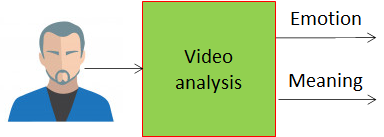 Figure 11 – An AIM with embedded knowledgeFigure 12 – An AIM with access to an external knowledge baseImplementers’ benefitsUpload to the MPAI Store Implementations of AIWs and AIMs. Have a global distribution channel of their AIM and AIW Implementations.Users’ benefitsRely on Implementations having Use Case and AIMs function interfaces that have been reviewed during standardisation. Achieve a level of explainability of AIW operation because the AIM functions and interfaces are known. Market’s benefitsOpen AIM markets foster competition leading to better products. Competition of AIM Implementations fosters AI innovation.MPAI Store’s roleTests Implementations for Conformance with the relevant MPAI Application Standard, and verifies the Implementations’ security.Indicates unambiguously that the AIM and AIW Implementations are Level 2Implementers’ benefitsCan claim their Implementation has passed Performance Assessment.Users’ benefitsGet assurance the Implementation being used performs correctly, e.g., it has been properly trained.Market’s benefitsImplementation Grades stimulate the development of more Performing AIM and AIW Implementations.MPAI Store’s roleVerifies the Implementations’ security.Indicates unambiguously AIM and AIW Implementations are Level 3."AIM": {	"Implementer_ID": ###, // Number provided by MPAI store, e.g., 00089	"Standard": { // Defined by MPAI, selected by implementer		"Name": "MMC",		"Use_Case": "CWE",		"Version": "1",		"Name": "_MAIN_" // Always _MAIN_ for workflows	} | "User_Defined": { // Provided by implementer		"Name": "Conversation with Emotion"	},	"Version": "345", // Provided by implementer	"Profile": "Main" // Defined by MPAI, selected by implementer	"Description": "This AIW implements CWE application of MPAI-MMC",	"Ports": [		{			"Name": "Text_1",			"Direction": "InputOutput",			"Record_Type": "byte[] bitstream_t",			"Type": "Software",			"Protocol": ""		},		{			"Name": "Speech_1",			"Direction": "InputOutput",			"Record_Type": "byte[] bitstream_t",			"Type": "Software",			"Protocol": ""		},		{			"Name": "Viddeo_1",			"Direction": "InputOutput",			"Record_Type": "byte[] bitstream_t",			"Type": "Software",			"Protocol": ""		},		{			"Name": "Text_4",			"Direction": "OutputInput",			"Record_Type": "byte[] bitstream_t",			"Type": "Software",			"Protocol": ""		},		{			"Name": "Speech_3",			"Direction": "OutputInput",			"Record_Type": "byte[] bitstream_t",			"Type": "Software",			"Protocol": ""		},		{			"Name": "Video_2",			"Direction": "OutputInput",			"Record_Type": "byte[] bitstream_t",			"Type": "Software",			"Protocol": ""		},	]	"AIMs": [		// Automatic ID for module 1		"SpeechRecogniton": "@00089:(S:(MMC:CWE:2:SpeechRecogniton)):345" 		// Automatic ID for module 2		"VideoAnalysis": "@00089:(S:(MMC:CWE:2:VideoAnalysis)):12",		// Automatic ID for module 3		"LanguageUnderstanding": "@00089:(S:(MMC:CWE:2:LanguageUnderstanding)):333",		// Automatic ID for module 4		"DialogProcessing": "@00089:(S:(MMC:CWE:2:DialogProcessing)):2",		// Automatic ID for module 5		"SpeechSynthesis": "@00089:(S:(MMC:CWE:2:SpeechSynthesis)):27"// Automatic ID for module 6		"LipAnimation": "@00089:(S:(MMC:CWE:2:LipAnimation)):32"	],	"Topology": [		"Text_1": {			"Output": {				"Module": "",
				"Port”: "Text_1"			},			"Input": {				"Module": "LanguageUnderstanding",				"Port": "Text_1"			}		},"Text_2": {			"Output": {				"Module": "SpeechRecognition",
				"Port”: "Text_2"			},			"Input": {				"Module": "LanguageUnderstanding",				"Port": "Text_2"			}		},"Text_3": {			"Output": {				"Module": "LanguageUnderstanding",
				"Port”: "Text_3"			},			"Input": {				"Module": "DialogProcessing",				"Port": "Text_3"			}		},"Text_4": {			"Output": {				"Module": "DialogProcessing",
				"Port”: "Text_4"			},			"Input": {				"Module": "",				"Port": "Text_4"			}		},		"Speech_1": {			"Output": {				"Module": "",
				"Port”: " Speech_1"			},			"Input": {				"Module": "SpeechRecognition",				"Port": " Speech_1"			}		},"Speech_2": {			"Output": {				"Module": "SpeechSynthesis",
				"Port”: " Speech_2"			},			"Input": {				"Module": "LipAnimation",				"Port": " Speech_2"			}		},"Speech_3": {			"Output": {				"Module": "SpeechSynthesis",
				"Port”: " Speech_3"			},			"Input": {				"Module": "",				"Port": " Speech_3"			}		},		"Video_1": {			"Output": {				"Module": "",
				"Port”: "Video_1"			},			"Input": {				"Module": "VideoAnalysis",				"Port": "Video_1"			}		},"Video_2": {			"Output": {				"Module": "LipAnimation",
				"Port”: "Video_2"			},			"Input": {				"Module": "",				"Port": "Video_2"			}		},"Meaning_1": {			"Output": {				"Module": "LanguageUnderstanding",
				"Port”: "Meaning_1"			},			"Input": {				"Module": "DialogProcessing",				"Port": "Meaning_1"			}		},"Meaning_2": {			"Output": {				"Module": "VideoAnalysis",
				"Port”: "Meaning_2"			},			"Input": {				"Module": "DialogProcessing",				"Port": "Meaning_2"			}		},"Emotion_1": {			"Output": {				"Module": "LanguageUnderstanding",
				"Port”: "Emotion_1"			},			"Input": {				"Module": "EmotionRecognition",				"Port": "Emotion_1"			}		},"Emotion_2": {			"Output": {				"Module": "SpeechRecognition",
				"Port”: "Emotion_2"			},			"Input": {				"Module": "EmotionRecognition",				"Port": "Emotion_2"			}		},"Emotion_3": {			"Output": {				"Module": "VideoAnalysis",
				"Port”: "Emotion_3"			},			"Input": {				"Module": "EmotionRecognition",				"Port": "Emotion_3"			}		},"FinalEmotion_1": {			"Output": {				"Module": "EmotionRecognition",
				"Port”: "FinalEmotion_1"			},			"Input": {				"Module": "DialogProcessing",				"Port": "FinalEmotion_1"			}		},"FinalEmotion_2": {			"Output": {				"Module": "DialogProcessing ",
				"Port”: "FinalEmotion_2"			},			"Input": {				"Module": "LipAnimation",				"Port": "FinalEmotion_2"			}		},"TextWithEmotion": {			"Output": {				"Module": "DialogProcessing ",
				"Port”: "TextWithEmotion"			},			"Input": {				"Module": "SpeechSynthesis",				"Port": "TextWithEmotion"			}		},	],	"Authentication": "ENC.V.?",	"TimeBase": "PROT.V.?",	"ResourcePolicies": [		"CPU": ?	],	"UserAPIProfile": "Low.V",	"ControllerAPIProfile": {
		Version: "27",
		Level: "High"	},	"Implementations": [		{			"Type": "Source",		  	"Function_Name": "ConversationWithEmotion",		  	"Language": "C",		  	"Architecture": "",		  	"OS": "",		  	"OS_Version": "",		  	"ID": ""		}	],	"Documentation": [		{ "Type": "tutorial",		  "URI": https://mpai.community/standards/mpai-mmc/ 		}	]}"AIM": {	"Implementer_ID": ###, // Number provided by MPAI store	"Standard": { // Defined by MPAI, selected by implementer		"Name": "MMC",		"Use_Case": "CWE",		"Version": "2",		"Name": "SpeechRecognition"	} | "User_Defined": { // Provided by implementer		"Name": "MYSR"	},	"Version": "345", // Provided by implementer	"Profile": "Main", // Defined by MPAI, selected by implementer	"Description": "This AIM implements speech recognition function that converts speech to text of user utterance.",	"Ports": [		{			"Name": "Speech",			"Direction": "InputOutput",			"Record_Type": "{int32 modelSize ; byte[] model}",			"Type": "Software",			"Protocol": ""		},		{			"Name": "Text_2",			"Direction": "OutputInput",			"Record_Type": "{int32 frameNumber; int16 x; int16 y; byte[] frame}",			"Type": "Software",			"Protocol": ""		}{			"Name": "Emotion_2",			"Direction": "OutputInput",			"Record_Type": "{int32 frameNumber; int16 x; int16 y; byte[] frame}",			"Type": "Software",			"Protocol": ""		}	],	"AIMs": [ ], // Does not depend on other AIMs	"Topology": [ ], // Does not depend on other AIMs	"Authentication": "ENC.V.?",	"TimeBase": "PROT.V.?",	"ResourcePolicies": [		"CPU": ?	],	"UserAPIProfile": "Low.V",	"ControllerAPIProfile": {
		Version: "27",
		Level: "High"	},	"Implementations": [		{			"Type": "Source",		  	"Function_Name": "SpeechRecognition",		  	"Language": "C",		  	"Architecture": "",		  	"OS": "",		  	"OS_Version": "",		  	"ID": ""		}	],	"Documentation": [		{ "Type": "tutorial",		  "URI": https://mpai.community/standards/mpai-mmc/		}	]}"AIM": {	"Implementer_ID": ###, // Number provided by MPAI store	"Standard": { // Defined by MPAI, selected by implementer		"Name": "MMC",		"Use_Case": "CWE",		"Version": "2",		"Name": "VideoAnalysis"	} | "User_Defined": { // Provided by implementer		"Name": "MYVA"	},	"Version": "345", // Provided by implementer	"Profile": "Main", // Defined by MPAI, selected by implementer	"Description": "This AIM implements video analysis.",	"Ports": [		{			"Name": "Video_1",			"Direction": "InputOutput",			"Record_Type": "{int32 modelSize ; byte[] model}",			"Type": "Software",			"Protocol": ""		},		{			"Name": "Emotion_3",			"Direction": "OutputInput",			"Record_Type": "{int32 frameNumber; int16 x; int16 y; byte[] frame}",			"Type": "Software",			"Protocol": ""		}{			"Name": "Meaning_1",			"Direction": "OutputInput",			"Record_Type": "{int32 frameNumber; int16 x; int16 y; byte[] frame}",			"Type": "Software",			"Protocol": ""		}	],	"AIMs": [ ], // Does not depend on other AIMs	"Topology": [ ], // Does not depend on other AIMs	"Authentication": "ENC.V.?",	"TimeBase": "PROT.V.?",	"ResourcePolicies": [		"CPU": ?	],	"UserAPIProfile": "Low.V",	"ControllerAPIProfile": {
		Version: "27",
		Level: "High"	},	"Implementations": [		{			"Type": "Source",		  	"Function_Name": "VideoAnalysis",		  	"Language": "C",		  	"Architecture": "",		  	"OS": "",		  	"OS_Version": "",		  	"ID": ""		}	],	"Documentation": [		{ "Type": "tutorial",		  "URI": https://mpai.community/standards/mpai-mmc/		}	]}"AIM": {	"Implementer_ID": ###, // Number provided by MPAI store	"Standard": { // Defined by MPAI, selected by implementer		"Name": "MMC",		"Use_Case": "CWE",		"Version": "2",		"Name": "LanguageUnderstanding "	} | "User_Defined": { // Provided by implementer		"Name": "MYLU"	},	"Version": "345", // Provided by implementer	"Profile": "Main", // Defined by MPAI, selected by implementer	"Description": "This AIM implements Language Understanding function.",	"Ports": [		{			"Name": "Text_1",			"Direction": "InputOutput",			"Record_Type": "{int32 modelSize ; byte[] model}",			"Type": "Software",			"Protocol": ""		},		{			"Name": "Text_2",			"Direction": "InputOutput",			"Record_Type": "{int32 modelSize ; byte[] model}",			"Type": "Software",			"Protocol": ""		},		{			"Name": "Meaning_1",			"Direction": "OutputInput",			"Record_Type": "{int32 frameNumber; int16 x; int16 y; byte[] frame}",			"Type": "Software",			"Protocol": ""		},		{			"Name": "Text_3",			"Direction": "OutputInput",			"Record_Type": "{int32 frameNumber; int16 x; int16 y; byte[] frame}",			"Type": "Software",			"Protocol": ""		},{			"Name": "Emotion_1",			"Direction": "OutputInput",			"Record_Type": "{int32 frameNumber; int16 x; int16 y; byte[] frame}",			"Type": "Software",			"Protocol": ""		}	],	"AIMs": [ ], // Does not depend on other AIMs	"Topology": [ ], // Does not depend on other AIMs	"Authentication": "ENC.V.?",	"TimeBase": "PROT.V.?",	"ResourcePolicies": [		"CPU": ?	],	"UserAPIProfile": "Low.V",	"ControllerAPIProfile": {
		Version: "27",
		Level: "High"	},	"Implementations": [		{			"Type": "Source",		  	"Function_Name": "LanguageUnderstanding",		  	"Language": "C",		  	"Architecture": "",		  	"OS": "",		  	"OS_Version": "",		  	"ID": ""		}	],	"Documentation": [		{ "Type": "tutorial",		  "URI": https://mpai.community/standards/mpai-mmc/		}	]}"AIM": {	"Implementer_ID": ###, // Number provided by MPAI store	"Standard": { // Defined by MPAI, selected by implementer		"Name": "MMC",		"Use_Case": "CWE",		"Version": "2",		"Name": "EmotionRecognition"	} | "User_Defined": { // Provided by implementer		"Name": "MYER"	},	"Version": "345", // Provided by implementer	"Profile": "Main", // Defined by MPAI, selected by implementer	"Description": "This AIM implements Emotion Recognition function.",	"Ports": [		{			"Name": "Emotion_1",			"Direction": "InputOutput",			"Record_Type": "{int32 modelSize ; byte[] model}",			"Type": "Software",			"Protocol": ""		},		{			"Name": "Emotion_2",			"Direction": "InputOutput",			"Record_Type": "{int32 modelSize ; byte[] model}",			"Type": "Software",			"Protocol": ""		},{			"Name": "Emotion_3",			"Direction": "InputOutput",			"Record_Type": "{int32 modelSize ; byte[] model}",			"Type": "Software",			"Protocol": ""		},		{			"Name": "FinalEmotion_1",			"Direction": "OutputInput",			"Record_Type": "{int32 frameNumber; int16 x; int16 y; byte[] frame}",			"Type": "Software",			"Protocol": ""		}	],	"AIMs": [ ], // Does not depend on other AIMs	"Topology": [ ], // Does not depend on other AIMs	"Authentication": "ENC.V.?",	"TimeBase": "PROT.V.?",	"ResourcePolicies": [		"CPU": ?	],	"UserAPIProfile": "Low.V",	"ControllerAPIProfile": {
		Version: "27",
		Level: "High"	},	"Implementations": [		{			"Type": "Source",		  	"Function_Name": "EmotionRecognition",		  	"Language": "C",		  	"Architecture": "",		  	"OS": "",		  	"OS_Version": "",		  	"ID": ""		}	],	"Documentation": [		{ "Type": "tutorial",		  "URI": https://mpai.community/standards/mpai-mmc/		}	]}"AIM": {	"Implementer_ID": ###, // Number provided by MPAI store	"Standard": { // Defined by MPAI, selected by implementer		"Name": "MMC",		"Use_Case": "CWE",		"Version": "2",		"Name": "DialogProcessing"	} | "User_Defined": { // Provided by implementer		"Name": "MYDP"	},	"Version": "345", // Provided by implementer	"Profile": "Main", // Defined by MPAI, selected by implementer	"Description": "This AIM implements Dialog Processing function.",	"Ports": [		{			"Name": "Meaning_1",			"Direction": "InputOutput",			"Record_Type": "{int32 modelSize ; byte[] model}",			"Type": "Software",			"Protocol": ""		},		{			"Name": "Meaning_2",			"Direction": "InputOutput",			"Record_Type": "{int32 modelSize ; byte[] model}",			"Type": "Software",			"Protocol": ""		},{			"Name": "Text_3",			"Direction": "InputOutput",			"Record_Type": "{int32 modelSize ; byte[] model}",			"Type": "Software",			"Protocol": ""		},		{			"Name": "FinalEmotion_1",			"Direction": "InputOutput",			"Record_Type": "{int32 frameNumber; int16 x; int16 y; byte[] frame}",			"Type": "Software",			"Protocol": ""		},{			"Name": "TextWithEmotion",			"Direction": "OutputInput",			"Record_Type": "{int32 frameNumber; int16 x; int16 y; byte[] frame}",			"Type": "Software",			"Protocol": ""		},{			"Name": "FinalEmotion_2",			"Direction": "OutputInput",			"Record_Type": "{int32 frameNumber; int16 x; int16 y; byte[] frame}",			"Type": "Software",			"Protocol": ""		}	],	"AIMs": [ ], // Does not depend on other AIMs	"Topology": [ ], // Does not depend on other AIMs	"Authentication": "ENC.V.?",	"TimeBase": "PROT.V.?",	"ResourcePolicies": [		"CPU": ?	],	"UserAPIProfile": "Low.V",	"ControllerAPIProfile": {
		Version: "27",
		Level: "High"	},	"Implementations": [		{			"Type": "Source",		  	"Function_Name": "DialogProcessing",		  	"Language": "C",		  	"Architecture": "",		  	"OS": "",		  	"OS_Version": "",		  	"ID": ""		}	],	"Documentation": [		{ "Type": "tutorial",		  "URI": https://mpai.community/standards/mpai-mmc/		}	]}"AIM": {	"Implementer_ID": ###, // Number provided by MPAI store	"Standard": { // Defined by MPAI, selected by implementer		"Name": "MMC",		"Use_Case": "CWE",		"Version": "2",		"Name": "SpeechSynthesis"	} | "User_Defined": { // Provided by implementer		"Name": "MYSS"	},	"Version": "345", // Provided by implementer	"Profile": "Main", // Defined by MPAI, selected by implementer	"Description": "This AIM implements Speech Synthesis function.",	"Ports": [		{			"Name": "TextWithEmotion",			"Direction": "InputOutput",			"Record_Type": "{int32 modelSize ; byte[] model}",			"Type": "Software",			"Protocol": ""		},		{			"Name": "Speech_2",			"Direction": "OutputInput",			"Record_Type": "{int32 modelSize ; byte[] model}",			"Type": "Software",			"Protocol": ""		},{			"Name": "Speech_3",			"Direction": "OutputInput",			"Record_Type": "{int32 modelSize ; byte[] model}",			"Type": "Software",			"Protocol": ""		}	],	"AIMs": [ ], // Does not depend on other AIMs	"Topology": [ ], // Does not depend on other AIMs	"Authentication": "ENC.V.?",	"TimeBase": "PROT.V.?",	"ResourcePolicies": [		"CPU": ?	],	"UserAPIProfile": "Low.V",	"ControllerAPIProfile": {
		Version: "27",
		Level: "High"	},	"Implementations": [		{			"Type": "Source",		  	"Function_Name": "SpeechSynthesis",		  	"Language": "C",		  	"Architecture": "",		  	"OS": "",		  	"OS_Version": "",		  	"ID": ""		}	],	"Documentation": [		{ "Type": "tutorial",		  "URI": https://mpai.community/standards/mpai-mmc/		}	]}"AIM": {	"Implementer_ID": ###, // Number provided by MPAI store	"Standard": { // Defined by MPAI, selected by implementer		"Name": "MMC",		"Use_Case": "CWE",		"Version": "2",		"Name": "LipAnimation"	} | "User_Defined": { // Provided by implementer		"Name": "MYLA"	},	"Version": "345", // Provided by implementer	"Profile": "Main", // Defined by MPAI, selected by implementer	"Description": "This AIM implements Lip Animation function.",	"Ports": [		{			"Name": "Speech_2",			"Direction": "InputOutput",			"Record_Type": "{int32 modelSize ; byte[] model}",			"Type": "Software",			"Protocol": ""		},		{			"Name": "FinalEmotion_2",			"Direction": "InputOutput",			"Record_Type": "{int32 frameNumber; int16 x; int16 y; byte[] frame}",			"Type": "Software",			"Protocol": ""		},{			"Name": "Video_2",			"Direction": "OutputInput",			"Record_Type": "{int32 frameNumber; int16 x; int16 y; byte[] frame}",			"Type": "Software",			"Protocol": ""		}	],	"AIMs": [ ], // Does not depend on other AIMs	"Topology": [ ], // Does not depend on other AIMs	"Authentication": "ENC.V.?",	"TimeBase": "PROT.V.?",	"ResourcePolicies": [		"CPU": ?	],	"UserAPIProfile": "Low.V",	"ControllerAPIProfile": {
		Version: "27",
		Level: "High"	},	"Implementations": [		{			"Type": "Source",		  	"Function_Name": "LipAnimation",		  	"Language": "C",		  	"Architecture": "",		  	"OS": "",		  	"OS_Version": "",		  	"ID": ""		}	],	"Documentation": [		{ "Type": "tutorial",		  "URI": https://mpai.community/standards/mpai-mmc/		}	]}"AIM": {	"Implementer_ID": ###, // Number provided by MPAI store, e.g., 00089	"Standard": { // Defined by MPAI, selected by implementer		"Name": "MMC",		"Use_Case": "MQA",		"Version": "1",		"Name": "_MAIN_" // Always _MAIN_ for workflows	} | "User_Defined": { // Provided by implementer		"Name": "Multimodal Question Answering"	},	"Version": "345", // Provided by implementer	"Profile": "Main" // Defined by MPAI, selected by implementer	"Description": "This AIW implements MQA application of MPAI-MMC",	"Ports": [		{			"Name": "Text_1",			"Direction": "InputOutput",			"Record_Type": "byte[] bitstream_t",			"Type": "Software",			"Protocol": ""		},		{			"Name": "Speech_1",			"Direction": "InputOutput",			"Record_Type": "byte[] bitstream_t",			"Type": "Software",			"Protocol": ""		},		{			"Name": "Video",			"Direction": "InputOutput",			"Record_Type": "byte[] bitstream_t",			"Type": "Software",			"Protocol": ""		},		{			"Name": "Text_6",			"Direction": "OutputInput",			"Record_Type": "byte[] bitstream_t",			"Type": "Software",			"Protocol": ""		},		{			"Name": "Speech_2",			"Direction": "OutputInput",			"Record_Type": "byte[] bitstream_t",			"Type": "Software",			"Protocol": ""		}	]	"AIMs": [		// Automatic ID for module 1		"SpeechRecogniton": "@00089:(S:(MMC:MQA:2:SpeechRecogniton)):345" 		// Automatic ID for module 2		"VideoAnalysis": "@00089:(S:(MMC:MQA:2:VideoAnalysis)):12",		// Automatic ID for module 3		"LanguageUnderstanding": "@00089:(S:(MMC:MQA:2:LanguageUnderstanding)):333",		// Automatic ID for module 4		"QuestionAnalysis": "@00089:(S:(MMC:MQA:2:QuestionAnalysis)):2",// Automatic ID for module 5		"QuestionAnswering": "@00089:(S:(MMC:MQA:2:QuestionAnswering)):22",		// Automatic ID for module 6		"SpeechSynthesis": "@00089:(S:(MMC:MQA:2:SpeechSynthesis)):27"	],	"Topology": [		"Text_1": {			"Output": {				"Module": "",
				"Port”: "Text_1"			},			"Input": {				"Module": "LanguageUnderstanding",				"Port": "Text_1"			}		},"Text_2": {			"Output": {				"Module": "SpeechRecognition",
				"Port”: "Text_2"			},			"Input": {				"Module": "LanguageUnderstanding",				"Port": "Text_2"			}		},"Text_3": {			"Output": {				"Module": "LanguageUnderstanding",
				"Port”: "Text_3"			},			"Input": {				"Module": "QuestionAnswering",				"Port": "Text_3"			}		},"Text_4": {			"Output": {				"Module": "SpeechRecognition",
				"Port”: "Text_4"			},			"Input": {				"Module": "QuestionAnswering",				"Port": "Text_4"			}		},"Text_5": {			"Output": {				"Module": "QuestionAnswering",
				"Port”: "Text_5"			},			"Input": {				"Module": "SpeechSynthesis",				"Port": "Text_5"			}		},"Text_6": {			"Output": {				"Module": "QuestionAnswering",
				"Port”: "Text_6"			},			"Input": {				"Module": "",				"Port": "Text_6"			}		},		"Speech_1": {			"Output": {				"Module": "",
				"Port”: " Speech_1"			},			"Input": {				"Module": "SpeechRecognition",				"Port": " Speech_1"			}		},"Speech_2": {			"Output": {				"Module": "SpeechSynthesis",
				"Port”: " Speech_2"			},			"Input": {				"Module": "",				"Port": " Speech_2"			}		},		"Video": {			"Output": {				"Module": "",
				"Port”: "Video"			},			"Input": {				"Module": "VideoAnalysis",				"Port": "Video"			}		},"Meaning_1": {			"Output": {				"Module": "LanguageUnderstanding",
				"Port”: "Meaning_1"			},			"Input": {				"Module": "QuestionAnswering",				"Port": "Meaning_1"			}		},"Meaning_2": {			"Output": {				"Module": "LanguageUnderstanding",
				"Port”: "Meaning_2"			},			"Input": {				"Module": "QuestionAnalysis",				"Port": "Meaning_2"			}		},"Intention": {			"Output": {				"Module": " QuestionAnalysis",
				"Port”: "Intention"			},			"Input": {				"Module": "QuestionAnswering",				"Port": "Intention"			}		},"ObjectIdentifier": {			"Output": {				"Module": "VideoAnalysis",
				"Port”: "ObjectIdentifier"			},			"Input": {				"Module": "EmotionRecognition",				"Port": "ObjectIdentifier"			}		}	],	"Authentication": "ENC.V.?",	"TimeBase": "PROT.V.?",	"ResourcePolicies": [		"CPU": ?	],	"UserAPIProfile": "Low.V",	"ControllerAPIProfile": {
		Version: "27",
		Level: "High"	},	"Implementations": [		{			"Type": "Source",		  	"Function_Name": "MultimodalQuestionAnswering",		  	"Language": "C",		  	"Architecture": "",		  	"OS": "",		  	"OS_Version": "",		  	"ID": ""		}	],	"Documentation": [		{ "Type": "tutorial",		  "URI": https://mpai.community/standards/mpai-mmc/ 		}	]}"AIM": {	"Implementer_ID": ###, // Number provided by MPAI store	"Standard": { // Defined by MPAI, selected by implementer		"Name": "MMC",		"Use_Case": "MQA",		"Version": "2",		"Name": "SpeechRecognition"	} | "User_Defined": { // Provided by implementer		"Name": "MYSR2"	},	"Version": "345", // Provided by implementer	"Profile": "Main", // Defined by MPAI, selected by implementer	"Description": "This AIM implements speech recognition function that converts speech to text of user utterance.",	"Ports": [		{			"Name": "Speech_1",			"Direction": "InputOutput",			"Record_Type": "{int32 modelSize ; byte[] model}",			"Type": "Software",			"Protocol": ""		},		{			"Name": "Text_2",			"Direction": "OutputInput",			"Record_Type": "{int32 frameNumber; int16 x; int16 y; byte[] frame}",			"Type": "Software",			"Protocol": ""		}{			"Name": "Text_4",			"Direction": "OutputInput",			"Record_Type": "{int32 frameNumber; int16 x; int16 y; byte[] frame}",			"Type": "Software",			"Protocol": ""		}	],	"AIMs": [ ], // Does not depend on other AIMs	"Topology": [ ], // Does not depend on other AIMs	"Authentication": "ENC.V.?",	"TimeBase": "PROT.V.?",	"ResourcePolicies": [		"CPU": ?	],	"UserAPIProfile": "Low.V",	"ControllerAPIProfile": {
		Version: "27",
		Level: "High"	},	"Implementations": [		{			"Type": "Source",		  	"Function_Name": "SpeechRecognition",		  	"Language": "C",		  	"Architecture": "",		  	"OS": "",		  	"OS_Version": "",		  	"ID": ""		}	],	"Documentation": [		{ "Type": "tutorial",		  "URI": https://mpai.community/standards/mpai-mmc/		}	]}"AIM": {	"Implementer_ID": ###, // Number provided by MPAI store	"Standard": { // Defined by MPAI, selected by implementer		"Name": "MMC",		"Use_Case": "MQA",		"Version": "2",		"Name": "VideoAnalysis"	} | "User_Defined": { // Provided by implementer		"Name": "MYVA2"	},	"Version": "345", // Provided by implementer	"Profile": "Main", // Defined by MPAI, selected by implementer	"Description": "This AIM implements video analysis.",	"Ports": [		{			"Name": "Video",			"Direction": "InputOutput",			"Record_Type": "{int32 modelSize ; byte[] model}",			"Type": "Software",			"Protocol": ""		},		{			"Name": "ObjectIdentifier",			"Direction": "OutputInput",			"Record_Type": "{int32 frameNumber; int16 x; int16 y; byte[] frame}",			"Type": "Software",			"Protocol": ""		}	],	"AIMs": [ ], // Does not depend on other AIMs	"Topology": [ ], // Does not depend on other AIMs	"Authentication": "ENC.V.?",	"TimeBase": "PROT.V.?",	"ResourcePolicies": [		"CPU": ?	],	"UserAPIProfile": "Low.V",	"ControllerAPIProfile": {
		Version: "27",
		Level: "High"	},	"Implementations": [		{			"Type": "Source",		  	"Function_Name": "VideoAnalysis",		  	"Language": "C",		  	"Architecture": "",		  	"OS": "",		  	"OS_Version": "",		  	"ID": ""		}	],	"Documentation": [		{ "Type": "tutorial",		  "URI": https://mpai.community/standards/mpai-mmc/		}	]}"AIM": {	"Implementer_ID": ###, // Number provided by MPAI store	"Standard": { // Defined by MPAI, selected by implementer		"Name": "MMC",		"Use_Case": "MQA",		"Version": "2",		"Name": "LanguageUnderstanding "	} | "User_Defined": { // Provided by implementer		"Name": "MYLU2"	},	"Version": "345", // Provided by implementer	"Profile": "Main", // Defined by MPAI, selected by implementer	"Description": "This AIM implements Language Understanding function for MQA.",	"Ports": [		{			"Name": "Text_1",			"Direction": "InputOutput",			"Record_Type": "{int32 modelSize ; byte[] model}",			"Type": "Software",			"Protocol": ""		},{			"Name": "Text_2",			"Direction": "InputOutput",			"Record_Type": "{int32 modelSize ; byte[] model}",			"Type": "Software",			"Protocol": ""		},		{			"Name": "ObjectIdentifier",			"Direction": "InputOutput",			"Record_Type": "{int32 modelSize ; byte[] model}",			"Type": "Software",			"Protocol": ""		},		{			"Name": "Meaning_1",			"Direction": "OutputInput",			"Record_Type": "{int32 frameNumber; int16 x; int16 y; byte[] frame}",			"Type": "Software",			"Protocol": ""		},{			"Name": "Meaning_2",			"Direction": "OutputInput",			"Record_Type": "{int32 frameNumber; int16 x; int16 y; byte[] frame}",			"Type": "Software",			"Protocol": ""		},		{			"Name": "Text_3",			"Direction": "OutputInput",			"Record_Type": "{int32 frameNumber; int16 x; int16 y; byte[] frame}",			"Type": "Software",			"Protocol": ""		}	],	"AIMs": [ ], // Does not depend on other AIMs	"Topology": [ ], // Does not depend on other AIMs	"Authentication": "ENC.V.?",	"TimeBase": "PROT.V.?",	"ResourcePolicies": [		"CPU": ?	],	"UserAPIProfile": "Low.V",	"ControllerAPIProfile": {
		Version: "27",
		Level: "High"	},	"Implementations": [		{			"Type": "Source",		  	"Function_Name": "LanguageUnderstanding",		  	"Language": "C",		  	"Architecture": "",		  	"OS": "",		  	"OS_Version": "",		  	"ID": ""		}	],	"Documentation": [		{ "Type": "tutorial",		  "URI": https://mpai.community/standards/mpai-mmc/		}	]}"AIM": {	"Implementer_ID": ###, // Number provided by MPAI store	"Standard": { // Defined by MPAI, selected by implementer		"Name": "MMC",		"Use_Case": "MQA",		"Version": "2",		"Name": "QuestionAnalysis"	} | "User_Defined": { // Provided by implementer		"Name": "MYQA"	},	"Version": "345", // Provided by implementer	"Profile": "Main", // Defined by MPAI, selected by implementer	"Description": "This AIM implements Question Analysis function.",	"Ports": [		{			"Name": "Meaning_2",			"Direction": "InputOutput",			"Record_Type": "{int32 modelSize ; byte[] model}",			"Type": "Software",			"Protocol": ""		},		{			"Name": "Intention",			"Direction": "OutputInput",			"Record_Type": "{int32 frameNumber; int16 x; int16 y; byte[] frame}",			"Type": "Software",			"Protocol": ""		}	],	"AIMs": [ ], // Does not depend on other AIMs	"Topology": [ ], // Does not depend on other AIMs	"Authentication": "ENC.V.?",	"TimeBase": "PROT.V.?",	"ResourcePolicies": [		"CPU": ?	],	"UserAPIProfile": "Low.V",	"ControllerAPIProfile": {
		Version: "27",
		Level: "High"	},	"Implementations": [		{			"Type": "Source",		  	"Function_Name": "QuestionAnalysis",		  	"Language": "C",		  	"Architecture": "",		  	"OS": "",		  	"OS_Version": "",		  	"ID": ""		}	],	"Documentation": [		{ "Type": "tutorial",		  "URI": https://mpai.community/standards/mpai-mmc/		}	]}"AIM": {	"Implementer_ID": ###, // Number provided by MPAI store	"Standard": { // Defined by MPAI, selected by implementer		"Name": "MMC",		"Use_Case": "MQA",		"Version": "2",		"Name": "QuestionAnswering"	} | "User_Defined": { // Provided by implementer		"Name": "MYQANS"	},	"Version": "345", // Provided by implementer	"Profile": "Main", // Defined by MPAI, selected by implementer	"Description": "This AIM implements Question Answering function.",	"Ports": [ 		{			"Name": "Meaning_2",			"Direction": "InputOutput",			"Record_Type": "{int32 modelSize ; byte[] model}",			"Type": "Software",			"Protocol": ""		},{			"Name": "Text_3",			"Direction": "InputOutput",			"Record_Type": "{int32 modelSize ; byte[] model}",			"Type": "Software",			"Protocol": ""		},{	               "Name": "Text_4",			"Direction": "InputOutput",			"Record_Type": "{int32 modelSize ; byte[] model}",			"Type": "Software",			"Protocol": ""		},{	               "Name": "Text_5",			"Direction": "OutputInput",			"Record_Type": "{int32 modelSize ; byte[] model}",			"Type": "Software",			"Protocol": ""},{	               "Name": "Text_6",			"Direction": "OutputInput",			"Record_Type": "{int32 modelSize ; byte[] model}",			"Type": "Software",			"Protocol": ""		}	],	"AIMs": [ ], // Does not depend on other AIMs	"Topology": [ ], // Does not depend on other AIMs	"Authentication": "ENC.V.?",	"TimeBase": "PROT.V.?",	"ResourcePolicies": [		"CPU": ?	],	"UserAPIProfile": "Low.V",	"ControllerAPIProfile": {
		Version: "27",
		Level: "High"	},	"Implementations": [		{			"Type": "Source",		  	"Function_Name": "QuestionAnswering",		  	"Language": "C",		  	"Architecture": "",		  	"OS": "",		  	"OS_Version": "",		  	"ID": ""		}	],	"Documentation": [		{ "Type": "tutorial",		  "URI": https://mpai.community/standards/mpai-mmc/		}	]}"AIM": {	"Implementer_ID": ###, // Number provided by MPAI store	"Standard": { // Defined by MPAI, selected by implementer		"Name": "MMC",		"Use_Case": "MQA",		"Version": "2",		"Name": "SpeechSynthesis2"	} | "User_Defined": { // Provided by implementer		"Name": "MYSS"	},	"Version": "345", // Provided by implementer	"Profile": "Main", // Defined by MPAI, selected by implementer	"Description": "This AIM implements Speech Synthesis function for MQA.",	"Ports": [		{			"Name": "Text_5",			"Direction": "InputOutput",			"Record_Type": "{int32 modelSize ; byte[] model}",			"Type": "Software",			"Protocol": ""		},		{			"Name": "Speech_2",			"Direction": "OutputInput",			"Record_Type": "{int32 modelSize ; byte[] model}",			"Type": "Software",			"Protocol": ""		}	],	"AIMs": [ ], // Does not depend on other AIMs	"Topology": [ ], // Does not depend on other AIMs	"Authentication": "ENC.V.?",	"TimeBase": "PROT.V.?",	"ResourcePolicies": [		"CPU": ?	],	"UserAPIProfile": "Low.V",	"ControllerAPIProfile": {
		Version: "27",
		Level: "High"	},	"Implementations": [		{			"Type": "Source",		  	"Function_Name": "SpeechSynthesis2",		  	"Language": "C",		  	"Architecture": "",		  	"OS": "",		  	"OS_Version": "",		  	"ID": ""		}	],	"Documentation": [		{ "Type": "tutorial",		  "URI": https://mpai.community/standards/mpai-mmc/		}	]}"AIM": {	"Implementer_ID": ###, // Number provided by MPAI store, e.g., 00089	"Standard": { // Defined by MPAI, selected by implementer		"Name": "MMC",		"Use_Case": "UST",		"Version": "1",		"Name": "_MAIN_" // Always _MAIN_ for workflows	} | "User_Defined": { // Provided by implementer		"Name": "Unidirectional Speech Translation"	},	"Version": "345", // Provided by implementer	"Profile": "Main" // Defined by MPAI, selected by implementer	"Description": "This AIW implements UST application of MPAI-MMC",	"Ports": [		{			"Name": "RequestedLanguage",			"Direction": "InputOutput",			"Record_Type": "byte[] bitstream_t",			"Type": "Software",			"Protocol": ""		},		{			"Name": "SourceText",			"Direction": "InputOutput",			"Record_Type": "byte[] bitstream_t",			"Type": "Software",			"Protocol": ""		},		{			"Name": "SourceSpeech_1",			"Direction": "InputOutput",			"Record_Type": "byte[] bitstream_t",			"Type": "Software",			"Protocol": ""		},{			"Name": "SourceSpeech_2",			"Direction": "InputOutput",			"Record_Type": "byte[] bitstream_t",			"Type": "Software",			"Protocol": ""		},		{			"Name": "Text_3",			"Direction": "OutputInput",			"Record_Type": "byte[] bitstream_t",			"Type": "Software",			"Protocol": ""		},		{			"Name": "Speech",			"Direction": "OutputInput",			"Record_Type": "byte[] bitstream_t",			"Type": "Software",			"Protocol": ""		}	]	"AIMs": [		// Automatic ID for module 1		"SpeechRecogniton": "@00089:(S:(MMC:UST:2:SpeechRecogniton)):345" 		// Automatic ID for module 2		"Translation": "@00089:(S:(MMC:UST:2:Translation)):12",		// Automatic ID for module 3		"SpeechFeatureExtraction": "@00089:(S:(MMC:UST:2:LanguageUnderstanding)):333",		// Automatic ID for module 4		“SpeechSynthesis": "@00089:(S:(MMC:UST:2:SpeechSynthesis)):27"	],	"Topology": [		"RequestedLanguage": {			"Output": {				"Module": "",
				"Port”: "RequestedLanguage"			},			"Input": {				"Module": "Translation",				"Port": "RequestedLanguage"			}		},"SourceText": {			"Output": {				"Module": "",
				"Port”: "SourceText"			},			"Input": {				"Module": "Translation",				"Port": "SourceText "			}		},		"SourceSpeech_1": {			"Output": {				"Module": "",
				"Port”: “SourceSpeech_1"			},			"Input": {				"Module": "SpeechRecognition",				"Port": “SourceSpeech_1"			}		},"SourceSpeech_2": {			"Output": {				"Module": "",
				"Port”: “SourceSpeech_2"			},			"Input": {				"Module": "SpeechFeatureExtraction",				"Port": “SourceSpeech_2"			}		},"Speech": {			"Output": {				"Module": "SpeechSynthesis",
				"Port”: " Speech"			},			"Input": {				"Module": "",				"Port": "Speech"			}		},"SpeechFeatures": {			"Output": {				"Module": "SpeechFeatureExtraction",
				"Port”: "SpeechFeatures"			},			"Input": {				"Module": "SpeechSynthesis",				"Port": "SpeechFeatures"			}		},		"Text_1": {			"Output": {				"Module": "SpeechRecognition",
				"Port”: "Text_1"			},			"Input": {				"Module": "Translation",				"Port": "Text_1"			}		},"Text_2": {			"Output": {				"Module": "Translation",
				"Port”: "Text_2"			},			"Input": {				"Module": "SpeechSynthesis",				"Port": "Text_2"			}		}"Text_3": {			"Output": {				"Module": "Translation",
				"Port”: "Text_3"			},			"Input": {				"Module": "",				"Port": "Text_3"			}		}	],	"Authentication": "ENC.V.?",	"TimeBase": "PROT.V.?",	"ResourcePolicies": [		"CPU": ?	],	"UserAPIProfile": "Low.V",	"ControllerAPIProfile": {
		Version: "27",
		Level: "High"	},	"Implementations": [		{			"Type": "Source",		  	"Function_Name": "UnidirectionalSpeechTranslation",		  	"Language": "C",		  	"Architecture": "",		  	"OS": "",		  	"OS_Version": "",		  	"ID": ""		}	],	"Documentation": [		{ "Type": "tutorial",		  "URI": https://mpai.community/standards/mpai-mmc/ 		}	]}"AIM": {	"Implementer_ID": ###, // Number provided by MPAI store	"Standard": { // Defined by MPAI, selected by implementer		"Name": "MMC",		"Use_Case": "UST",		"Version": "2",		"Name": "SpeechRecognition3"	} | "User_Defined": { // Provided by implementer		"Name": "MYSR3"	},	"Version": "345", // Provided by implementer	"Profile": "Main", // Defined by MPAI, selected by implementer	"Description": "This AIM implements speech recognition function for UST that converts speech to text of user utterance.",	"Ports": [		{			"Name": "SourceSpeech",			"Direction": "InputOutput",			"Record_Type": "{int32 modelSize ; byte[] model}",			"Type": "Software",			"Protocol": ""		},		{			"Name": "Text_1",			"Direction": "OutputInput",			"Record_Type": "{int32 frameNumber; int16 x; int16 y; byte[] frame}",			"Type": "Software",			"Protocol": ""		}	],	"AIMs": [ ], // Does not depend on other AIMs	"Topology": [ ], // Does not depend on other AIMs	"Authentication": "ENC.V.?",	"TimeBase": "PROT.V.?",	"ResourcePolicies": [		"CPU": ?	],	"UserAPIProfile": "Low.V",	"ControllerAPIProfile": {
		Version: "27",
		Level: "High"	},	"Implementations": [		{			"Type": "Source",		  	"Function_Name": "SpeechRecognition3",		  	"Language": "C",		  	"Architecture": "",		  	"OS": "",		  	"OS_Version": "",		  	"ID": ""		}	],	"Documentation": [		{ "Type": "tutorial",		  "URI": https://mpai.community/standards/mpai-mmc/		}	]}"AIM": {	"Implementer_ID": ###, // Number provided by MPAI store	"Standard": { // Defined by MPAI, selected by implementer		"Name": "MMC",		"Use_Case": "UST",		"Version": "2",		"Name": "Translation"	} | "User_Defined": { // Provided by implementer		"Name": "MYTR"	},	"Version": "345", // Provided by implementer	"Profile": "Main", // Defined by MPAI, selected by implementer	"Description": "This AIM implements Translation function.",	"Ports": [		{			"Name": "RequestedLanguage",			"Direction": "InputOutput",			"Record_Type": "{int32 modelSize ; byte[] model}",			"Type": "Software",			"Protocol": ""		},{			"Name": "SourceText",			"Direction": "InputOutput",			"Record_Type": "{int32 modelSize ; byte[] model}",			"Type": "Software",			"Protocol": ""		},		{			"Name": "Text_2",			"Direction": "OutputInput",			"Record_Type": "{int32 frameNumber; int16 x; int16 y; byte[] frame}",			"Type": "Software",			"Protocol": ""		}{			"Name": "Text_3",			"Direction": "OutputInput",			"Record_Type": "{int32 frameNumber; int16 x; int16 y; byte[] frame}",			"Type": "Software",			"Protocol": ""		}	],	"AIMs": [ ], // Does not depend on other AIMs	"Topology": [ ], // Does not depend on other AIMs	"Authentication": "ENC.V.?",	"TimeBase": "PROT.V.?",	"ResourcePolicies": [		"CPU": ?	],	"UserAPIProfile": "Low.V",	"ControllerAPIProfile": {
		Version: "27",
		Level: "High"	},	"Implementations": [		{			"Type": "Source",		  	"Function_Name": "Translation",		  	"Language": "C",		  	"Architecture": "",		  	"OS": "",		  	"OS_Version": "",		  	"ID": ""		}	],	"Documentation": [		{ "Type": "tutorial",		  "URI": https://mpai.community/standards/mpai-mmc/		}	]}"AIM": {	"Implementer_ID": ###, // Number provided by MPAI store	"Standard": { // Defined by MPAI, selected by implementer		"Name": "MMC",		"Use_Case": "UST",		"Version": "2",		"Name": "SpeechFeatureExtraction "	} | "User_Defined": { // Provided by implementer		"Name": "MYSFE"	},	"Version": "345", // Provided by implementer	"Profile": "Main", // Defined by MPAI, selected by implementer	"Description": "This AIM implements Speech Feature Extraction function.",	"Ports": [		{			"Name": "SourceSpeech_2",			"Direction": "InputOutput",			"Record_Type": "{int32 modelSize ; byte[] model}",			"Type": "Software",			"Protocol": ""		},		{			"Name": "SpeechFeatures",			"Direction": "OutputInput",			"Record_Type": "{int32 frameNumber; int16 x; int16 y; byte[] frame}",			"Type": "Software",			"Protocol": ""		}	],	"AIMs": [ ], // Does not depend on other AIMs	"Topology": [ ], // Does not depend on other AIMs	"Authentication": "ENC.V.?",	"TimeBase": "PROT.V.?",	"ResourcePolicies": [		"CPU": ?	],	"UserAPIProfile": "Low.V",	"ControllerAPIProfile": {
		Version: "27",
		Level: "High"	},	"Implementations": [		{			"Type": "Source",		  	"Function_Name": "SpeechFeatureExtraction",		  	"Language": "C",		  	"Architecture": "",		  	"OS": "",		  	"OS_Version": "",		  	"ID": ""		}	],	"Documentation": [		{ "Type": "tutorial",		  "URI": https://mpai.community/standards/mpai-mmc/		}	]}"AIM": {	"Implementer_ID": ###, // Number provided by MPAI store	"Standard": { // Defined by MPAI, selected by implementer		"Name": "MMC",		"Use_Case": "UST",		"Version": "2",		"Name": "SpeechSynthesis"	} | "User_Defined": { // Provided by implementer		"Name": "MYSS"	},	"Version": "345", // Provided by implementer	"Profile": "Main", // Defined by MPAI, selected by implementer	"Description": "This AIM implements Speech Synthesis function.",	"Ports": [		{			"Name": "Text_2",			"Direction": "InputOutput",			"Record_Type": "{int32 modelSize ; byte[] model}",			"Type": "Software",			"Protocol": ""		},		{			"Name": "SpeechFeatures",			"Direction": "InputOutput",			"Record_Type": "{int32 modelSize ; byte[] model}",			"Type": "Software",			"Protocol": ""		},{			"Name": "Speech",			"Direction": "OutputInput",			"Record_Type": "{int32 modelSize ; byte[] model}",			"Type": "Software",			"Protocol": ""		}	],	"AIMs": [ ], // Does not depend on other AIMs	"Topology": [ ], // Does not depend on other AIMs	"Authentication": "ENC.V.?",	"TimeBase": "PROT.V.?",	"ResourcePolicies": [		"CPU": ?	],	"UserAPIProfile": "Low.V",	"ControllerAPIProfile": {
		Version: "27",
		Level: "High"	},	"Implementations": [		{			"Type": "Source",		  	"Function_Name": "SpeechSynthesis",		  	"Language": "C",		  	"Architecture": "",		  	"OS": "",		  	"OS_Version": "",		  	"ID": ""		}	],	"Documentation": [		{ "Type": "tutorial",		  "URI": https://mpai.community/standards/mpai-mmc/		}	]}"AIM": {	"Implementer_ID": ###, // Number provided by MPAI store, e.g., 00089	"Standard": { // Defined by MPAI, selected by implementer		"Name": "MMC",		"Use_Case": "BST",		"Version": "1",		"Name": "_MAIN_" // Always _MAIN_ for workflows	} | "User_Defined": { // Provided by implementer		"Name": "Bidirectional Speech Translation"	},	"Version": "345", // Provided by implementer	"Profile": "Main" // Defined by MPAI, selected by implementer	"Description": "This AIW implements BST application of MPAI-MMC",	"Ports": [		{			"Name": "RequestedLanguage",			"Direction": "InputOutput",			"Record_Type": "byte[] bitstream_t",			"Type": "Software",			"Protocol": ""		},		{			"Name": "SourceText_1",			"Direction": "InputOutput",			"Record_Type": "byte[] bitstream_t",			"Type": "Software",			"Protocol": ""		},{			"Name": "SourceText_2",			"Direction": "InputOutput",			"Record_Type": "byte[] bitstream_t",			"Type": "Software",			"Protocol": ""		},		{			"Name": "SourceSpeech_1",			"Direction": "InputOutput",			"Record_Type": "byte[] bitstream_t",			"Type": "Software",			"Protocol": ""		},{			"Name": "SourceSpeech_2",			"Direction": "InputOutput",			"Record_Type": "byte[] bitstream_t",			"Type": "Software",			"Protocol": ""		},{			"Name": "SourceSpeech_3",			"Direction": "InputOutput",			"Record_Type": "byte[] bitstream_t",			"Type": "Software",			"Protocol": ""		},{			"Name": "SourceSpeech_4",			"Direction": "InputOutput",			"Record_Type": "byte[] bitstream_t",			"Type": "Software",			"Protocol": ""		},		{			"Name": "TranslationResult_3",			"Direction": "OutputInput",			"Record_Type": "byte[] bitstream_t",			"Type": "Software",			"Protocol": ""		},{			"Name": "TranslationResult_4",			"Direction": "OutputInput",			"Record_Type": "byte[] bitstream_t",			"Type": "Software",			"Protocol": ""		},		{			"Name": "Translated_Speech_1",			"Direction": "OutputInput",			"Record_Type": "byte[] bitstream_t",			"Type": "Software",			"Protocol": ""		},{			"Name": "Translated_Speech_2",			"Direction": "OutputInput",			"Record_Type": "byte[] bitstream_t",			"Type": "Software",			"Protocol": ""		}	]	"AIMs": [		// Automatic ID for module 1		"SpeechRecogniton": "@00089:(S:(MMC:BST:2:SpeechRecogniton)):345" 		// Automatic ID for module 2		"Translation": "@00089:(S:(MMC:BST:2:Translation)):12",		// Automatic ID for module 3		"SpeechFeatureExtraction": "@00089:(S:(MMC:BST:2:LanguageUnderstanding)):333",		// Automatic ID for module 4		“SpeechSynthesis": "@00089:(S:(MMC:BST:2:SpeechSynthesis)):27"	],	"Topology": [		" RequestedLanguage": {			"Output": {				"Module": "",
				"Port”: " RequestedLanguage "			},			"Input": {				"Module": "Translation",				"Port": " RequestedLanguage"			}		},"SourceText_1": {			"Output": {				"Module": "",
				"Port”: "SourceText_1"			},			"Input": {				"Module": "Translation",				"Port": "SourceText_1"			}		},"SourceText_2": {			"Output": {				"Module": "",
				"Port”: "SourceText_2"			},			"Input": {				"Module": "Translation",				"Port": "SourceText_2"			}		},		"SourceSpeech_1": {			"Output": {				"Module": "",
				"Port”: “SourceSpeech_1"			},			"Input": {				"Module": "SpeechRecognition",				"Port": “SourceSpeech_1"			}		},"SourceSpeech_2": {			"Output": {				"Module": "",
				"Port”: “SourceSpeech_2"			},			"Input": {				"Module": "SpeechRecognition",				"Port": “SourceSpeech_2"			}		},"SourceSpeech_3": {			"Output": {				"Module": "",
				"Port”: “SourceSpeech_3"			},			"Input": {				"Module": "SpeechFeatureExtraction",				"Port": “SourceSpeech_3"			}		},"SourceSpeech_4": {			"Output": {				"Module": "",
				"Port”: “SourceSpeech_4"			},			"Input": {				"Module": "SpeechFeatureExtraction",				"Port": “SourceSpeech_4"			}		},"TranslatedSpeech_1": {			"Output": {				"Module": "SpeechSynthesis",
				"Port”: "TranslatedSpeech_1"			},			"Input": {				"Module": "",				"Port": "TranslatedSpeech_1"			}},"TranslatedSpeech_2": {			"Output": {				"Module": "SpeechSynthesis",
				"Port”: "TranslatedSpeech_2"			},			"Input": {				"Module": "",				"Port": "TranslatedSpeech_2"			}		},"SpeechFeatures_1": {			"Output": {				"Module": "SpeechFeatureExtraction",
				"Port”: " SpeechFeatures_1"			},			"Input": {				"Module": "SpeechSynthesis",				"Port": "SpeechFeatures_1"			}		},"SpeechFeatures_2": {			"Output": {				"Module": "SpeechFeatureExtraction",
				"Port”: "SpeechFeatures_2"			},			"Input": {				"Module": "SpeechSynthesis",				"Port": "SpeechFeatures_2"			}		},		"Text_1": {			"Output": {				"Module": "SpeechRecognition",
				"Port”: "Text_1"			},			"Input": {				"Module": "Translation",				"Port": "Text_1"			}		},"Text_2": {			"Output": {				"Module": "SpeechRecognition",
				"Port”: "Text_2"			},			"Input": {				"Module": "Translation",				"Port": "Text_2"			}		},"TranslationResult_1": {			"Output": {				"Module": "Translation",
				"Port”: "TranslationResult_1"			},			"Input": {				"Module": "SpeechSynthesis",				"Port": "TranslationResult_1"			}		},"TranslationResult_2": {			"Output": {				"Module": "Translation",
				"Port”: "TranslationResult_2"			},			"Input": {				"Module": "SpeechSynthesis",				"Port": "TranslationResult_2"			}		},"TranslationResult_3": {			"Output": {				"Module": "Translation",
				"Port”: "TranslationResult_3"			},			"Input": {				"Module": "",				"Port": "TranslationResult_3"			}		},,"TranslationResult_4": {			"Output": {				"Module": "Translation",
				"Port”: "TranslationResult_4"			},			"Input": {				"Module": "",				"Port": "TranslationResult_4"			}		}	],	"Authentication": "ENC.V.?",	"TimeBase": "PROT.V.?",	"ResourcePolicies": [		"CPU": ?	],	"UserAPIProfile": "Low.V",	"ControllerAPIProfile": {
		Version: "27",
		Level: "High"	},	"Implementations": [		{			"Type": "Source",		  	"Function_Name": "BidirectionalSpeechTranslation",		  	"Language": "C",		  	"Architecture": "",		  	"OS": "",		  	"OS_Version": "",		  	"ID": ""		}	],	"Documentation": [		{ "Type": "tutorial",		  "URI": https://mpai.community/standards/mpai-mmc/ 		}	]}"AIM": {	"Implementer_ID": ###, // Number provided by MPAI store	"Standard": { // Defined by MPAI, selected by implementer		"Name": "MMC",		"Use_Case": "BST",		"Version": "2",		"Name": "SpeechRecognition3"	} | "User_Defined": { // Provided by implementer		"Name": "MYSR4"	},	"Version": "345", // Provided by implementer	"Profile": "Main", // Defined by MPAI, selected by implementer	"Description": "This AIM implements speech recognition function for BST that converts speech to text of user utterance.",	"Ports": [		{			"Name": "SourceSpeech_1",			"Direction": "InputOutput",			"Record_Type": "{int32 modelSize ; byte[] model}",			"Type": "Software",			"Protocol": ""		},{			"Name": "SourceSpeech_2",			"Direction": "InputOutput",			"Record_Type": "{int32 modelSize ; byte[] model}",			"Type": "Software",			"Protocol": ""		},		{			"Name": "Text_1",			"Direction": "OutputInput",			"Record_Type": "{int32 frameNumber; int16 x; int16 y; byte[] frame}",			"Type": "Software",			"Protocol": ""		}		{			"Name": "Text_2",			"Direction": "OutputInput",			"Record_Type": "{int32 frameNumber; int16 x; int16 y; byte[] frame}",			"Type": "Software",			"Protocol": ""		}	],	"AIMs": [ ], // Does not depend on other AIMs	"Topology": [ ], // Does not depend on other AIMs	"Authentication": "ENC.V.?",	"TimeBase": "PROT.V.?",	"ResourcePolicies": [		"CPU": ?	],	"UserAPIProfile": "Low.V",	"ControllerAPIProfile": {
		Version: "27",
		Level: "High"	},	"Implementations": [		{			"Type": "Source",		  	"Function_Name": "SpeechRecognition4",		  	"Language": "C",		  	"Architecture": "",		  	"OS": "",		  	"OS_Version": "",		  	"ID": ""		}	],	"Documentation": [		{ "Type": "tutorial",		  "URI": https://mpai.community/standards/mpai-mmc/		}	]}"AIM": {	"Implementer_ID": ###, // Number provided by MPAI store	"Standard": { // Defined by MPAI, selected by implementer		"Name": "MMC",		"Use_Case": "UST",		"Version": "2",		"Name": "Translation"	} | "User_Defined": { // Provided by implementer		"Name": "MYTR"	},	"Version": "345", // Provided by implementer	"Profile": "Main", // Defined by MPAI, selected by implementer	"Description": "This AIM implements Translation function.",	"Ports": [		{			"Name": "RequestedLanguage",			"Direction": "InputOutput",			"Record_Type": "{int32 modelSize ; byte[] model}",			"Type": "Software",			"Protocol": ""		},{			"Name": "SourceText_1",			"Direction": "InputOutput",			"Record_Type": "{int32 modelSize ; byte[] model}",			"Type": "Software",			"Protocol": ""		},{			"Name": "SourceText_2",			"Direction": "InputOutput",			"Record_Type": "{int32 modelSize ; byte[] model}",			"Type": "Software",			"Protocol": ""		},{			"Name": "Text_1",			"Direction": "InputOutput",			"Record_Type": "{int32 modelSize ; byte[] model}",			"Type": "Software",			"Protocol": ""		},{			"Name": "Text_2",			"Direction": "InputOutput",			"Record_Type": "{int32 modelSize ; byte[] model}",			"Type": "Software",			"Protocol": ""		},		{			"Name": "TranslationResult_1",			"Direction": "OutputInput",			"Record_Type": "{int32 frameNumber; int16 x; int16 y; byte[] frame}",			"Type": "Software",			"Protocol": ""		},{			"Name": "TranslationResult_2",			"Direction": "OutputInput",			"Record_Type": "{int32 frameNumber; int16 x; int16 y; byte[] frame}",			"Type": "Software",			"Protocol": ""		},{			"Name": "TranslationResult_3",			"Direction": "OutputInput",			"Record_Type": "{int32 frameNumber; int16 x; int16 y; byte[] frame}",			"Type": "Software",			"Protocol": ""		},{			"Name": "TranslationResult_4",			"Direction": "OutputInput",			"Record_Type": "{int32 frameNumber; int16 x; int16 y; byte[] frame}",			"Type": "Software",			"Protocol": ""		}	],	"AIMs": [ ], // Does not depend on other AIMs	"Topology": [ ], // Does not depend on other AIMs	"Authentication": "ENC.V.?",	"TimeBase": "PROT.V.?",	"ResourcePolicies": [		"CPU": ?	],	"UserAPIProfile": "Low.V",	"ControllerAPIProfile": {
		Version: "27",
		Level: "High"	},	"Implementations": [		{			"Type": "Source",		  	"Function_Name": "Translation",		  	"Language": "C",		  	"Architecture": "",		  	"OS": "",		  	"OS_Version": "",		  	"ID": ""		}	],	"Documentation": [		{ "Type": "tutorial",		  "URI": https://mpai.community/standards/mpai-mmc/		}	]}"AIM": {	"Implementer_ID": ###, // Number provided by MPAI store	"Standard": { // Defined by MPAI, selected by implementer		"Name": "MMC",		"Use_Case": "BST",		"Version": "2",		"Name": "SpeechFeatureExtraction "	} | "User_Defined": { // Provided by implementer		"Name": "MYSFE"	},	"Version": "345", // Provided by implementer	"Profile": "Main", // Defined by MPAI, selected by implementer	"Description": "This AIM implements Speech Feature Extraction function.",	"Ports": [		{			"Name": "SourceSpeech_1",			"Direction": "InputOutput",			"Record_Type": "{int32 modelSize ; byte[] model}",			"Type": "Software",			"Protocol": ""		},{			"Name": "SourceSpeech_2",			"Direction": "InputOutput",			"Record_Type": "{int32 modelSize ; byte[] model}",			"Type": "Software",			"Protocol": ""		},		{			"Name": "SpeechFeatures_1",			"Direction": "OutputInput",			"Record_Type": "{int32 frameNumber; int16 x; int16 y; byte[] frame}",			"Type": "Software",			"Protocol": ""		},{			"Name": "SpeechFeatures_2",			"Direction": "OutputInput",			"Record_Type": "{int32 frameNumber; int16 x; int16 y; byte[] frame}",			"Type": "Software",			"Protocol": ""		}	],	"AIMs": [ ], // Does not depend on other AIMs	"Topology": [ ], // Does not depend on other AIMs	"Authentication": "ENC.V.?",	"TimeBase": "PROT.V.?",	"ResourcePolicies": [		"CPU": ?	],	"UserAPIProfile": "Low.V",	"ControllerAPIProfile": {
		Version: "27",
		Level: "High"	},	"Implementations": [		{			"Type": "Source",		  	"Function_Name": "SpeechFeatureExtraction",		  	"Language": "C",		  	"Architecture": "",		  	"OS": "",		  	"OS_Version": "",		  	"ID": ""		}	],	"Documentation": [		{ "Type": "tutorial",		  "URI": https://mpai.community/standards/mpai-mmc/		}	]}"AIM": {	"Implementer_ID": ###, // Number provided by MPAI store	"Standard": { // Defined by MPAI, selected by implementer		"Name": "MMC",		"Use_Case": "UST",		"Version": "2",		"Name": "SpeechSynthesis"	} | "User_Defined": { // Provided by implementer		"Name": "MYSS"	},	"Version": "345", // Provided by implementer	"Profile": "Main", // Defined by MPAI, selected by implementer	"Description": "This AIM implements Speech Synthesis function.",	"Ports": [		{			"Name": "TranslationResult_1",			"Direction": "InputOutput",			"Record_Type": "{int32 modelSize ; byte[] model}",			"Type": "Software",			"Protocol": ""		},{			"Name": "TranslationResult_2",			"Direction": "InputOutput",			"Record_Type": "{int32 modelSize ; byte[] model}",			"Type": "Software",			"Protocol": ""		},		{			"Name": "SpeechFeatures_1",			"Direction": "InputOutput",			"Record_Type": "{int32 modelSize ; byte[] model}",			"Type": "Software",			"Protocol": ""		},		{			"Name": "SpeechFeatures_2",			"Direction": "InputOutput",			"Record_Type": "{int32 modelSize ; byte[] model}",			"Type": "Software",			"Protocol": ""		},{			"Name": "TranslatedSpeech_1",			"Direction": "OutputInput",			"Record_Type": "{int32 modelSize ; byte[] model}",			"Type": "Software",			"Protocol": ""		},{			"Name": "TranslatedSpeech_2",			"Direction": "OutputInput",			"Record_Type": "{int32 modelSize ; byte[] model}",			"Type": "Software",			"Protocol": ""		}	],	"AIMs": [ ], // Does not depend on other AIMs	"Topology": [ ], // Does not depend on other AIMs	"Authentication": "ENC.V.?",	"TimeBase": "PROT.V.?",	"ResourcePolicies": [		"CPU": ?	],	"UserAPIProfile": "Low.V",	"ControllerAPIProfile": {
		Version: "27",
		Level: "High"	},	"Implementations": [		{			"Type": "Source",		  	"Function_Name": "SpeechSynthesis",		  	"Language": "C",		  	"Architecture": "",		  	"OS": "",		  	"OS_Version": "",		  	"ID": ""		}	],	"Documentation": [		{ "Type": "tutorial",		  "URI": https://mpai.community/standards/mpai-mmc/		}	]}"AIM": {	"Implementer_ID": ###, // Number provided by MPAI store, e.g., 00089	"Standard": { // Defined by MPAI, selected by implementer		"Name": "MMC",		"Use_Case": "OMT",		"Version": "1",		"Name": "_MAIN_" // Always _MAIN_ for workflows	} | "User_Defined": { // Provided by implementer		"Name": "OneToManySpeechTranslation"	},	"Version": "345", // Provided by implementer	"Profile": "Main" // Defined by MPAI, selected by implementer	"Description": "This AIW implements OMT application of MPAI-MMC",	"Ports": [		{			"Name": "RequestedLanguage",			"Direction": "InputOutput",			"Record_Type": "byte[] bitstream_t",			"Type": "Software",			"Protocol": ""		},		{			"Name": "SourceText",			"Direction": "InputOutput",			"Record_Type": "byte[] bitstream_t",			"Type": "Software",			"Protocol": ""		},		{			"Name": "SourceSpeech_1",			"Direction": "InputOutput",			"Record_Type": "byte[] bitstream_t",			"Type": "Software",			"Protocol": ""		},{			"Name": "SourceSpeech_2",			"Direction": "InputOutput",			"Record_Type": "byte[] bitstream_t",			"Type": "Software",			"Protocol": ""		},		{			"Name": "Text_3",			"Direction": "OutputInput",			"Record_Type": "byte[] bitstream_t",			"Type": "Software",			"Protocol": ""		},{			"Name": "Text_N",			"Direction": "OutputInput",			"Record_Type": "byte[] bitstream_t",			"Type": "Software",			"Protocol": ""		},		{			"Name": "Speech_1",			"Direction": "OutputInput",			"Record_Type": "byte[] bitstream_t",			"Type": "Software",			"Protocol": ""		},{			"Name": "Speech_2",			"Direction": "OutputInput",			"Record_Type": "byte[] bitstream_t",			"Type": "Software",			"Protocol": ""		},{			"Name": "Speech_N",			"Direction": "OutputInput",			"Record_Type": "byte[] bitstream_t",			"Type": "Software",			"Protocol": ""		}	]	"AIMs": [		// Automatic ID for module 1		"SpeechRecogniton": "@00089:(S:(MMC:OMT:2:SpeechRecogniton)):345" 		// Automatic ID for module 2		"Translation": "@00089:(S:(MMC:OMT:2:Translation)):12",		// Automatic ID for module 3		"SpeechFeatureExtraction": "@00089:(S:(MMC:UST:2:LanguageUnderstanding)):333",		// Automatic ID for module 4		“SpeechSynthesis": "@00089:(S:(MMC:OMT:2:SpeechSynthesis)):27"	],	"Topology": [		"RequestedLanguage": {			"Output": {				"Module": "",
				"Port”: "RequestedLanguage"			},			"Input": {				"Module": "Translation",				"Port": "RequestedLanguage"			}		},"SourceText": {			"Output": {				"Module": "",
				"Port”: "SourceText"			},			"Input": {				"Module": "Translation",				"Port": "SourceText "			}		},		"SourceSpeech_1": {			"Output": {				"Module": "",
				"Port”: “SourceSpeech_1"			},			"Input": {				"Module": "SpeechRecognition",				"Port": “SourceSpeech_1"			}		},"SourceSpeech_2": {			"Output": {				"Module": "",
				"Port”: “SourceSpeech_2"			},			"Input": {				"Module": "SpeechFeatureExtraction",				"Port": “SourceSpeech_2"			}		},"Speech_1": {			"Output": {				"Module": "SpeechSynthesis",
				"Port”: " Speech_1"			},			"Input": {				"Module": "",				"Port": "Speech_1"			}		},"Speech_2": {			"Output": {				"Module": "SpeechSynthesis",
				"Port”: " Speech_2"			},			"Input": {				"Module": "",				"Port": "Speech_2"			}		},"Speech_N": {			"Output": {				"Module": "SpeechSynthesis",
				"Port”: " Speech_N"			},			"Input": {				"Module": "",				"Port": "Speech_N"			}		},"SpeechFeatures": {			"Output": {				"Module": "SpeechFeatureExtraction",
				"Port”: "SpeechFeatures"			},			"Input": {				"Module": "SpeechSynthesis",				"Port": "SpeechFeatures"			}		},		"Text_1": {			"Output": {				"Module": "SpeechRecognition",
				"Port”: "Text_1"			},			"Input": {				"Module": "Translation",				"Port": "Text_1"			}		},"TranslationResult_1": {			"Output": {				"Module": "Translation",
				"Port”: "TranslationResult_1"			},			"Input": {				"Module": "SpeechSynthesis",				"Port": "TranslationResult_1"			}		}"TranslationResult_2": {			"Output": {				"Module": "Translation",
				"Port”: "TranslationResult_2"			},			"Input": {				"Module": "SpeechSynthesis",				"Port": "TranslationResult_2"			}		}"TranslationResult_N": {			"Output": {				"Module": "Translation",
				"Port”: "TranslationResult_N"			},			"Input": {				"Module": "SpeechSynthesis",				"Port": "TranslationResult_N"			}		}"Text_2": {			"Output": {				"Module": "Translation",
				"Port”: "Text_2"			},			"Input": {				"Module": "",				"Port": "Text_2"			}		}"Text_3": {			"Output": {				"Module": "Translation",
				"Port”: "Text_3"			},			"Input": {				"Module": "",				"Port": "Text_3"			}		}"Text_N": {			"Output": {				"Module": "Translation",
				"Port”: "Text_N"			},			"Input": {				"Module": "",				"Port": "Text_N"			}		}	],	"Authentication": "ENC.V.?",	"TimeBase": "PROT.V.?",	"ResourcePolicies": [		"CPU": ?	],	"UserAPIProfile": "Low.V",	"ControllerAPIProfile": {
		Version: "27",
		Level: "High"	},	"Implementations": [		{			"Type": "Source",		  	"Function_Name": "OneToManySpeechTranslation",		  	"Language": "C",		  	"Architecture": "",		  	"OS": "",		  	"OS_Version": "",		  	"ID": ""		}	],	"Documentation": [		{ "Type": "tutorial",		  "URI": https://mpai.community/standards/mpai-mmc/ 		}	]}"AIM": {	"Implementer_ID": ###, // Number provided by MPAI store	"Standard": { // Defined by MPAI, selected by implementer		"Name": "MMC",		"Use_Case": "OMT",		"Version": "2",		"Name": "SpeechRecognition5"	} | "User_Defined": { // Provided by implementer		"Name": "MYSR5"	},	"Version": "345", // Provided by implementer	"Profile": "Main", // Defined by MPAI, selected by implementer	"Description": "This AIM implements speech recognition function for OMT that converts speech to text of user utterance.",	"Ports": [		{			"Name": "SourceSpeech",			"Direction": "InputOutput",			"Record_Type": "{int32 modelSize ; byte[] model}",			"Type": "Software",			"Protocol": ""		},		{			"Name": "Text_1",			"Direction": "OutputInput",			"Record_Type": "{int32 frameNumber; int16 x; int16 y; byte[] frame}",			"Type": "Software",			"Protocol": ""		}	],	"AIMs": [ ], // Does not depend on other AIMs	"Topology": [ ], // Does not depend on other AIMs	"Authentication": "ENC.V.?",	"TimeBase": "PROT.V.?",	"ResourcePolicies": [		"CPU": ?	],	"UserAPIProfile": "Low.V",	"ControllerAPIProfile": {
		Version: "27",
		Level: "High"	},	"Implementations": [		{			"Type": "Source",		  	"Function_Name": "SpeechRecognition5",		  	"Language": "C",		  	"Architecture": "",		  	"OS": "",		  	"OS_Version": "",		  	"ID": ""		}	],	"Documentation": [		{ "Type": "tutorial",		  "URI": https://mpai.community/standards/mpai-mmc/		}	]}"AIM": {	"Implementer_ID": ###, // Number provided by MPAI store	"Standard": { // Defined by MPAI, selected by implementer		"Name": "MMC",		"Use_Case": "OMT",		"Version": "2",		"Name": "Translation"	} | "User_Defined": { // Provided by implementer		"Name": "MYTR"	},	"Version": "345", // Provided by implementer	"Profile": "Main", // Defined by MPAI, selected by implementer	"Description": "This AIM implements Translation function.",	"Ports": [		{			"Name": "RequestedLanguage",			"Direction": "InputOutput",			"Record_Type": "{int32 modelSize ; byte[] model}",			"Type": "Software",			"Protocol": ""		},{			"Name": "SourceText",			"Direction": "InputOutput",			"Record_Type": "{int32 modelSize ; byte[] model}",			"Type": "Software",			"Protocol": ""		},{			"Name": "Text_1",			"Direction": "InputOutput",			"Record_Type": "{int32 modelSize ; byte[] model}",			"Type": "Software",			"Protocol": ""		},		{			"Name": "TranslationResult_1",			"Direction": "OutputInput",			"Record_Type": "{int32 modelSize ; byte[] model}",			"Type": "Software",			"Protocol": ""		},{			"Name": "TranslationResult_2",			"Direction": "OutputInput",			"Record_Type": "{int32 modelSize ; byte[] model}",			"Type": "Software",			"Protocol": ""		},{			"Name": "TranslationResult_N",			"Direction": "OutputInput",			"Record_Type": "{int32 modelSize ; byte[] model}",			"Type": "Software",			"Protocol": ""		}	],	"AIMs": [ ], // Does not depend on other AIMs	"Topology": [ ], // Does not depend on other AIMs	"Authentication": "ENC.V.?",	"TimeBase": "PROT.V.?",	"ResourcePolicies": [		"CPU": ?	],	"UserAPIProfile": "Low.V",	"ControllerAPIProfile": {
		Version: "27",
		Level: "High"	},	"Implementations": [		{			"Type": "Source",		  	"Function_Name": "Translation",		  	"Language": "C",		  	"Architecture": "",		  	"OS": "",		  	"OS_Version": "",		  	"ID": ""		}	],	"Documentation": [		{ "Type": "tutorial",		  "URI": https://mpai.community/standards/mpai-mmc/		}	]}"AIM": {	"Implementer_ID": ###, // Number provided by MPAI store	"Standard": { // Defined by MPAI, selected by implementer		"Name": "MMC",		"Use_Case": "OMT",		"Version": "2",		"Name": "SpeechFeatureExtraction "	} | "User_Defined": { // Provided by implementer		"Name": "MYSFE"	},	"Version": "345", // Provided by implementer	"Profile": "Main", // Defined by MPAI, selected by implementer	"Description": "This AIM implements Speech Feature Extraction function for OMT.",	"Ports": [		{			"Name": "SourceSpeech_2",			"Direction": "InputOutput",			"Record_Type": "{int32 modelSize ; byte[] model}",			"Type": "Software",			"Protocol": ""		},		{			"Name": "SpeechFeatures",			"Direction": "OutputInput",			"Record_Type": "{int32 frameNumber; int16 x; int16 y; byte[] frame}",			"Type": "Software",			"Protocol": ""		}	],	"AIMs": [ ], // Does not depend on other AIMs	"Topology": [ ], // Does not depend on other AIMs	"Authentication": "ENC.V.?",	"TimeBase": "PROT.V.?",	"ResourcePolicies": [		"CPU": ?	],	"UserAPIProfile": "Low.V",	"ControllerAPIProfile": {
		Version: "27",
		Level: "High"	},	"Implementations": [		{			"Type": "Source",		  	"Function_Name": "SpeechFeatureExtraction",		  	"Language": "C",		  	"Architecture": "",		  	"OS": "",		  	"OS_Version": "",		  	"ID": ""		}	],	"Documentation": [		{ "Type": "tutorial",		  "URI": https://mpai.community/standards/mpai-mmc/		}	]}"AIM": {	"Implementer_ID": ###, // Number provided by MPAI store	"Standard": { // Defined by MPAI, selected by implementer		"Name": "MMC",		"Use_Case": "OMT",		"Version": "2",		"Name": "SpeechSynthesis"	} | "User_Defined": { // Provided by implementer		"Name": "MYSS"	},	"Version": "345", // Provided by implementer	"Profile": "Main", // Defined by MPAI, selected by implementer	"Description": "This AIM implements Speech Synthesis function for OMT.",	"Ports": [		{			"Name": "TranslationResult_1",			"Direction": "InputOutput",			"Record_Type": "{int32 modelSize ; byte[] model}",			"Type": "Software",			"Protocol": ""		},{			"Name": "TranslationResult_2",			"Direction": "InputOutput",			"Record_Type": "{int32 modelSize ; byte[] model}",			"Type": "Software",			"Protocol": ""		},{			"Name": "TranslationResult_N",			"Direction": "InputOutput",			"Record_Type": "{int32 modelSize ; byte[] model}",			"Type": "Software",			"Protocol": ""		},		{			"Name": "SpeechFeatures",			"Direction": "InputOutput",			"Record_Type": "{int32 modelSize ; byte[] model}",			"Type": "Software",			"Protocol": ""		},{			"Name": "Text_1",			"Direction": "OutputInput",			"Record_Type": "{int32 modelSize ; byte[] model}",			"Type": "Software",			"Protocol": ""		},{			"Name": "Text_2",			"Direction": "OutputInput",			"Record_Type": "{int32 modelSize ; byte[] model}",			"Type": "Software",			"Protocol": ""		},{			"Name": "Text_N",			"Direction": "OutputInput",			"Record_Type": "{int32 modelSize ; byte[] model}",			"Type": "Software",			"Protocol": ""		},{			"Name": "Speech_1",			"Direction": "OutputInput",			"Record_Type": "{int32 modelSize ; byte[] model}",			"Type": "Software",			"Protocol": ""		},{			"Name": "Speech_2",			"Direction": "OutputInput",			"Record_Type": "{int32 modelSize ; byte[] model}",			"Type": "Software",			"Protocol": ""		},{			"Name": "Speech_N",			"Direction": "OutputInput",			"Record_Type": "{int32 modelSize ; byte[] model}",			"Type": "Software",			"Protocol": ""		}	],	"AIMs": [ ], // Does not depend on other AIMs	"Topology": [ ], // Does not depend on other AIMs	"Authentication": "ENC.V.?",	"TimeBase": "PROT.V.?",	"ResourcePolicies": [		"CPU": ?	],	"UserAPIProfile": "Low.V",	"ControllerAPIProfile": {
		Version: "27",
		Level: "High"	},	"Implementations": [		{			"Type": "Source",		  	"Function_Name": "SpeechSynthesis",		  	"Language": "C",		  	"Architecture": "",		  	"OS": "",		  	"OS_Version": "",		  	"ID": ""		}	],	"Documentation": [		{ "Type": "tutorial",		  "URI": https://mpai.community/standards/mpai-mmc/		}	]}